Муниципальное бюджетное дошкольное образовательное учреждениедетский сад № 5 «Звоночек»п. ТарасовскийПОЛОЖЕНИЕО СИСТЕМЕ УПРАВЛЕНИЯ ОХРАНОЙ ТРУДАВведено с «01» марта 2022 г.п. Тарасовский2022 г.1. ОБЩИЕ ПОЛОЖЕНИЯ1.1. Положение о системе управления охраной труда (далее – Положение о СУОТ) разработано на основе  Примерного положения Минтруда от 29.10.2021 № 776н «Об утверждении примерного положения о системе управления охраной труда».1.2. Положение о СУОТ устанавливает общие требования к организации работы по охране труда на основе нормативно-правовых документов, принципов и методов управления, направленных на совершенствование деятельности по охране труда.1.3. Функционирование СУОТ осуществляется посредством соблюдения государственных нормативных требований охраны труда, принятых на себя обязательств и применения локальных документов при реализации процессов, предусмотренных разделами СУОТ.1.4. Целью системы управления охраной труда в учреждении является
обеспечение сохранения жизни и здоровья работников в процессе их трудовой деятельности посредством профилактики несчастных случаев на производстве и профессиональных заболеваний, снижения уровня воздействия (устранения воздействия) на работников вредных и (или) опасных производственных факторов, оценки и снижения воздействия уровней профессиональных рисков, которым подвергаются работники.1.5. Функционирование СУОТ осуществляется посредством соблюдения государственных нормативных требований охраны труда с учетом специфики деятельности, достижений современной науки и наилучшей практики, принятых на себя обязательств и на основе международных, межгосударственных и национальных стандартов, руководств.1.6. СУОТ представляет собой единство:- организационной структуры управления в учреждении, предусматривающей установление обязанностей и ответственности в области охраны труда на всех уровнях управления;- мероприятий, обеспечивающих функционирование СУОТ и контроль за эффективностью работы в области охраны труда;- документированной информации, включающей локальные нормативные акты, регламентирующие мероприятия СУОТ, организационно-распорядительные и контрольно-учетные документы.1.7. Действие СУОТ распространяется на всей территории, во всех зданиях и сооружениях учреждения.1.8. СУОТ регламентирует единый порядок подготовки, принятия и реализации решений по осуществлению организационных, технических, санитарно-гигиенических и лечебно-профилактических мероприятий, направленных на обеспечение безопасности и здоровых условий труда работников учреждения. 1.9. Требования СУОТ обязательны для всех работников учреждения, и являются обязательными для всех лиц, находящихся на территории, в зданиях и сооружениях учреждения.2. ПОЛИТИКА УЧРЕЖДЕНИЯ В ОБЛАСТИ ОХРАНЫ ТРУДАПолитика учреждения по охране труда:- направлена на сохранение жизни и здоровья работников в процессе их трудовой деятельности- направлена на обеспечение безопасных условий труда, управление рисками производственного травматизма и профессиональной заболеваемости;- соответствует специфике экономической деятельности и организации работ у работодателя, особенностям профессиональных рисков и возможностям управления охраной труда;- отражает цели в области охраны труда;- включает обязательства работодателя по устранению опасностей и снижению уровней профессиональных рисков на рабочих местах;- включает обязательство работодателя совершенствовать СУОТ;- учитывает мнение выборного органа первичной профсоюзной организации или иного уполномоченного работниками органа (при наличии). 3. ЦЕЛИ И ЗАДАЧИ УЧРЕЖДЕНИЯ В ОБЛАСТИ ОХРАНЫ ТРУДА3.1. Основные задачи системы управления охраной труда:- реализация основных направлений политики учреждения в сфере охраны труда и выработка предложений по ее совершенствованию;- разработка и реализация программ улучшения условий и охраны труда;- создание условий, обеспечивающих соблюдение законодательства по охране труда, в том числе обеспечение безопасности эксплуатации зданий и сооружений, используемых в трудовом процессе, оборудования, приборов и технических средств трудового процесса;- формирование безопасных условий труда;- контроль за соблюдением требований охраны труда;- обучение и проверка знаний по охране труда, в том числе, создание и совершенствование непрерывной системы образования в области обеспечения охраны труда;- предотвращение несчастных случаев с лицами, осуществляющих трудовую деятельность в МБДОУ детский сад № 5 «Звоночек»;- охрана и укрепление здоровья персонала, лиц, осуществляющих трудовую деятельность в учреждении, организация их лечебно-профилактического обслуживания, создание оптимального сочетания режимов труда, производственного процесса, организованного отдыха.3.2. Ниже представлены основные цели МБДОУ детский сад № 5 «Звоночек» в области охраны труда и основные направления деятельности учреждения для достижения этих целей (рис. 1).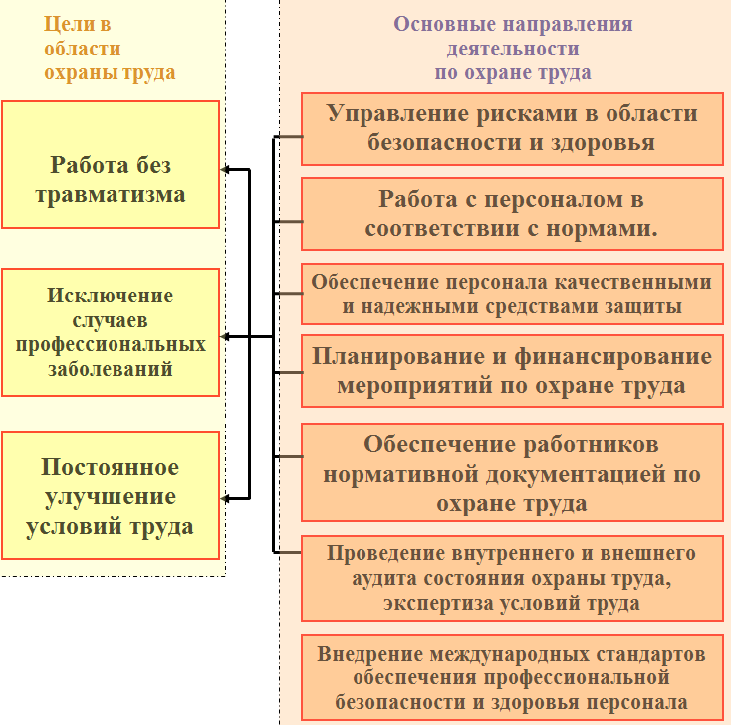 рис. 14. ПРОЦЕДУРЫ, НАПРАВЛЕННЫЕ НА ДОСТИЖЕНИЕ ЦЕЛЕЙ ОРГАНИЗАЦИИ В ОБЛАСТИ ОХРАНЫ ТРУДА4.1. С целью организации процедуры подготовки работников по охране труда работодатель, исходя из специфики своей деятельности, устанавливает (определяет):а) требования к необходимой профессиональной компетентности по охране труда работников, ее проверке, поддержанию и развитию;б) перечень профессий (должностей) работников, проходящих стажировку по охране труда, с указанием ее продолжительности по каждой профессии (должности);в) перечень профессий (должностей) работников, проходящих подготовку по охране труда в обучающих организациях, допущенных к оказанию услуг в области охраны труда;г) перечень профессий (должностей) работников, проходящих подготовку по охране труда у работодателя;д) перечень профессий (должностей) работников, освобожденных от прохождения первичного инструктажа на рабочем месте;е) работников, ответственных за проведение инструктажа по охране труда на рабочем месте в структурных подразделениях работодателя, за проведение стажировки по охране труда;ж) вопросы, включаемые в программу инструктажа по охране труда;з) состав комиссии работодателя по проверке знаний требований охраны труда;и) регламент работы комиссии работодателя по проверке знаний требований охраны труда;к) перечень вопросов по охране труда, по которым работники проходят проверку знаний в комиссии работодателя;л) порядок организации подготовки по вопросам оказания первой помощи пострадавшим в результате аварий и несчастных случаев на производстве;м) порядок организации и проведения инструктажа по охране труда;н) порядок организации и проведения стажировки на рабочем месте и подготовки по охране труда.4.2. В ходе организации процедуры подготовки работников по охране труда работодатель учитывает необходимость подготовки работников исходя из характера и содержания выполняемых ими работ, имеющейся у них квалификации и компетентности, необходимых для безопасного выполнения своих должностных обязанностей.4.3. С целью организации процедуры организации и проведения оценки условий труда работодатель, исходя из специфики своей деятельности, устанавливает (определяет):а) порядок создания и функционирования комиссии по проведению специальной оценки условий труда, а также права, обязанности и ответственность ее членов;б) особенности функционирования комиссии по проведению специальной оценки условий труда при наличии у работодателя обособленных структурных подразделений;в) организационный порядок проведения специальной оценки условий труда на рабочих местах работодателя в части деятельности комиссии по проведению специальной оценки условий труда;г) порядок осуществления отбора и заключения гражданско-правового договора с организацией, проводящей специальную оценку условий труда, учитывающий необходимость привлечения к данной работе наиболее компетентной в отношении вида деятельности работодателя;д) порядок урегулирования споров по вопросам специальной оценки условий труда;е) порядок использования результатов специальной оценки условий труда.4.4. С целью организации процедуры управления профессиональными рисками работодатель исходя из специфики своей деятельности устанавливает (определяет) порядок реализации следующих мероприятий по управлению профессиональными рисками:а) выявление опасностей;б) оценка уровней профессиональных рисков;в) снижение уровней профессиональных рисков.4.5. Идентификация опасностей, представляющих угрозу жизни и здоровью работников, и составление их перечня осуществляются работодателем с привлечением службы (специалиста) охраны труда, работников или уполномоченных ими представительных органов.Перечень опасностей, которые могут представлять угрозу жизни и здоровью работников, представлен в Приложении 1 к настоящему Положению. При рассмотрении перечисленных в Приложении 1 опасностей работодателем устанавливается порядок проведения анализа, оценки и упорядочивания всех выявленных опасностей исходя из приоритета необходимости исключения или снижения уровня создаваемого ими профессионального риска и с учетом не только штатных условий своей деятельности, но и случаев отклонений в работе, в том числе связанных с возможными авариями.Методы оценки уровня профессиональных рисков определяются работодателем с учетом характера своей деятельности и сложности выполняемых операций.Допускается использование разных методов оценки уровня профессиональных рисков для разных процессов и операций.4.6. При описании процедуры управления профессиональными рисками работодателем учитывается следующее:а) управление профессиональными рисками осуществляется с учетом текущей, прошлой и будущей деятельности работодателя;б) тяжесть возможного ущерба растет пропорционально увеличению числа людей, подвергающихся опасности;в) все оцененные профессиональные риски подлежат управлению;г) процедуры выявления опасностей и оценки уровня профессиональных рисков должны постоянно совершенствоваться и поддерживаться в рабочем состоянии с целью обеспечения эффективной реализации мер по их снижению;д) эффективность разработанных мер по управлению профессиональными рисками должна постоянно оцениваться.4.7. К мерам по исключению или снижению уровней профессиональных рисков относятся:а) исключение опасной работы (процедуры);б) замена опасной работы (процедуры) менее опасной;в) реализация инженерных (технических) методов ограничения риска воздействия опасностей на работников;г) реализация административных методов ограничения времени воздействия опасностей на работников;д) использование средств индивидуальной защиты;е) страхование профессионального риска.4.8. С целью организации процедуры организации и проведения наблюдения за состоянием здоровья работников работодатель исходя из специфики своей деятельности устанавливает (определяет):а) порядок осуществления как обязательных (в силу положений нормативных правовых актов), так и на добровольной основе (в том числе по предложениям работников, уполномоченных ими представительных органов, комитета (комиссии) по охране труда) медицинских осмотров, психиатрических освидетельствований, химико-токсикологических исследований работников; б) перечень профессий (должностей) работников, которые подлежат медицинским осмотрам, психиатрическим освидетельствованиям, химико-токсикологическим исследованиям.4.9. С целью организации процедуры информирования работников об условиях труда на их рабочих местах, уровнях профессиональных рисков, а также о предоставляемых им гарантиях, полагающихся компенсациях работодатель исходя из специфики своей деятельности устанавливает (определяет) формы такого информирования и порядок их осуществления.Формы информирования работников об условиях труда на рабочих местах:а) включение соответствующих положений в трудовой договор работника;б) ознакомление работника с результатами специальной оценки условий труда на его рабочем месте;в) размещение сводных данных о результатах проведения специальной оценки условий труда на рабочих местах;г) проведение совещаний, круглых столов, семинаров, конференций, встреч заинтересованных сторон, переговоров;д) изготовление и распространения информационных бюллетеней, плакатов, иной печатной продукции, видео- и аудиоматериалов;е) использование информационных ресурсов в информационно-телекоммуникационной сети "Интернет";ж) размещение соответствующей информации в общедоступных местах.4.10. С целью организации процедуры обеспечения оптимальных режимов труда и отдыха работников работодатель исходя из специфики своей деятельности определяет мероприятия по предотвращению возможности травмирования работников, их заболеваемости из-за переутомления и воздействия психофизиологических факторов.К мероприятиям по обеспечению оптимальных режимов труда и отдыха работников относятся:а) обеспечение рационального использования рабочего времени;б) организация сменного режима работы, включая работу в ночное время;в) обеспечение внутрисменных перерывов для отдыха работников, включая перерывы для создания благоприятных микроклиматических условий;г) поддержание высокого уровня работоспособности и профилактика утомляемости работников.4.11. С целью организации процедуры обеспечения работников средствами индивидуальной защиты, смывающими и обезвреживающими средствами работодатель исходя из специфики своей деятельности устанавливает (определяет):а) порядок выявления потребности в обеспечении работников средствами индивидуальной защиты, смывающими и обезвреживающими средствами;б) порядок обеспечения работников средствами индивидуальной защиты, смывающими и обезвреживающими средствами, включая организацию учета, хранения, дезактивации, химической чистки, стирки и ремонта средств индивидуальной защиты;в) перечень профессий (должностей) работников и положенных им средств индивидуальной защиты, смывающих и обезвреживающих средств.4.12. В целях выявления потребности в обеспечении работников средствами индивидуальной защиты, смывающими и обезвреживающими средствами работодателем определяются наименование, реквизиты и содержание типовых норм выдачи работникам средств индивидуальной защиты, смывающих и обезвреживающих средств, применение которых обязательно. 4.13. Выдача работникам средств индивидуальной защиты, смывающих и обезвреживающих средств сверх установленных норм их выдачи или в случаях, не определенных типовыми нормами их выдачи, осуществляется в зависимости от результатов проведения процедур оценки условий труда и уровней профессиональных рисков.4.14. С целью организации процедур по обеспечению работников молоком, другими равноценными пищевыми продуктами или лечебно-профилактическим питанием работодатель исходя из специфики своей деятельности устанавливает (определяет) перечень профессий (должностей) работников, работа в которых дает право на бесплатное получение молока, других равноценных пищевых продуктов или лечебно-профилактического питания, порядок предоставления таких продуктов.5. ФУНКЦИОНИРОВАНИЯ СУОТОбеспечение функционирования СУОТ осуществляется через распределение обязанностей по охране труда между должностными лицами учреждения. Обязанности должностных лиц по охране труда разрабатываются с учетом структуры и штата учреждения, должностных обязанностей, требований квалификационных справочников должностей руководителей, специалистов и других работников и тарифно-квалификационных справочников работ и профессий рабочих, федеральных и отраслевых стандартов, правил и инструкций и других действующих нормативных актов.Функциональные обязанности по охране труда Заведующего- гарантирует права работников на охрану труда, включая обеспечение условий труда, соответствующих требованиям охраны труда;- обеспечивает соблюдение режима труда и отдыха работников;- обеспечивает своевременное страхование работников от несчастных случаев на производстве и профессиональных заболеваний, профессиональных рисков;- организовывает ресурсное обеспечение мероприятий по охране труда;- организует безопасную эксплуатацию производственных зданий, сооружений, оборудования, безопасность технологических процессов и используемых в производстве сырья и материалов;- принимает меры по предотвращению аварий, сохранению жизни и здоровья работников и иных лиц при возникновении таких ситуаций, в том числе меры по оказанию пострадавшим первой помощи;- обеспечивает функционирование СУОТ;- руководит разработкой организационно-распорядительных документов и распределяет обязанности в сфере охраны труда между своими заместителями, руководителями структурных подразделений и службой (специалистом) охраны труда;- определяет ответственность своих заместителей, руководителей структурных подразделений и службы (специалиста) охраны труда за деятельность в области охраны труда;- организует в соответствии с Трудовым кодексом Российской Федерации проведение за счет собственных средств обязательных предварительных (при поступлении на работу) и периодических (в течение трудовой деятельности) медицинских осмотров, психиатрических освидетельствований, химико-токсикологических исследований работников (при необходимости);- обеспечивает соблюдение установленного порядка обучения и профессиональной подготовки работников, включая подготовку по охране труда, с учетом необходимости поддержания необходимого уровня компетентности для выполнения служебных обязанностей, относящихся к обеспечению охраны труда;- допускает к самостоятельной работе лиц, удовлетворяющих соответствующим квалификационным требованиям и не имеющих медицинских противопоказаний к указанной работе;- обеспечивает приобретение и выдачу за счет собственных средств специальной одежды, специальной обуви и других средств индивидуальной защиты, смывающих и обезвреживающих средств в соответствии с условиями труда и согласно типовым нормам их выдачи;- обеспечивает приобретение и функционирование средств коллективной защиты;- организует проведение специальной оценки условий труда;- организует управление профессиональными рисками;- организует и проводит контроль за состоянием условий и охраны труда;- содействует работе комитета (комиссии) по охране труда, уполномоченных работниками представительных органов;- осуществляет информирование работников об условиях труда на их рабочих местах, уровнях профессиональных рисков, а также о предоставляемых им гарантиях, полагающихся компенсациях;- обеспечивает лечебно-профилактическим питанием, молоком соответствующий контингент работников в соответствии с условиями труда и согласно установленным нормам;- обеспечивает санитарно-бытовое обслуживание и медицинское обеспечение работников в соответствии с требованиями охраны труда;- принимает участие в расследовании причин аварий, несчастных случаев и профессиональных заболеваний, принимает меры по устранению указанных причин, по их предупреждению и профилактике;- своевременно информирует органы государственной власти о происшедших авариях, несчастных случаях и профессиональных заболеваниях;- организует исполнение указаний и предписаний органов государственной власти, выдаваемых ими по результатам контрольно-надзорной деятельности;- по представлению уполномоченных представителей органов государственной власти отстраняет от работы лиц, допустивших неоднократные нарушения требований охраны труда.- заведующий через своих заместителей: приостанавливает работы в случаях, установленных требованиями охраны труда; обеспечивает доступность документов и информации, содержащих требования охраны труда, действующие у работодателя, для ознакомления с ними работников и иных лиц;- является председателем постоянно действующей комиссии по проверке знаний требований охраны труда.Функциональные обязанности по охране труда Заведующего хозяйством- организует в учреждении безопасность эксплуатации производственных зданий, сооружений, оборудования, безопасность технологических процессов и используемых в производстве сырья и материалов;- организует выдачу специальной одежды, специальной обуви и других средств индивидуальной защиты, смывающих и обезвреживающих средств;- организует проведение медицинских осмотров, психиатрических освидетельствований, химико-токсикологических исследований работников;- обеспечивает санитарно-бытовое обслуживание и медицинское обеспечение работников учреждения в соответствии с требованиями охраны труда;- принимает меры по предотвращению аварий в учреждении, сохранению жизни и здоровья работников учреждения и иных лиц при возникновении таких ситуаций, в том числе меры по оказанию пострадавшим в результате аварии первой помощи;- осуществляет контроль состояния условий и охраны труда на рабочих местах;- ежедневно перед началом работы, в течение смены, в конце смены проверяет соответствие рабочих мест требованиям охраны труда, в случае обнаружения недостатков – устраняет их;- в течение смены осуществляет контроль за соблюдением работниками требований охраны труда, за правильным применением средств коллективной и индивидуальной защиты;- доводит до работников содержание директивных документов, а также приказов, распоряжений по учреждения и контролирует их выполнение;- контролирует соблюдение подчиненными работниками правил внутреннего трудового распорядка;- контролирует соблюдение подчиненными работниками правил и инструкций по охране труда и производственной санитарии;- проводит учебно-вспомогательному и младшему обслуживающему персоналу учреждения инструктаж на рабочем месте; - оформляет журналы инструктажей;- осуществляет проведение 1-й ступени контроля по охране труда на рабочих местах учебно-вспомогательного и  младшего обслуживающего персонала;- принимает участие в проведении 2-й ступени контроля по охране труда на рабочих местах учебно-вспомогательного и  младшего обслуживающего персонала;- осуществляет ознакомление работников учреждения с локально-нормативными актами по охране труда; системно доводит до работников новые положения и требования по охране труда, меры по их выполнению (законодательные и иные нормативные акты, в т. ч. и учреждения), а также по вопросам гигиены труда и производственной санитарии.Функциональные обязанности по охране труда ответственного за охрану труда)- обеспечивает функционирование СУОТ;- осуществляет руководство организационной работой по охране труда у работодателя, координирует работу структурных подразделений работодателя;- организует размещение в доступных местах наглядных пособий и современных технических средств для проведения подготовки по охране труда;- осуществляет контроль за обеспечением работников в соответствии с Трудовым кодексом Российской Федерации нормативной правовой и методической документацией в области охраны труда;- контролирует соблюдение требований охраны труда у работодателя, трудового законодательства в части охраны труда, режимов труда и отдыха работников, указаний и предписаний органов государственной власти по результатам контрольно-надзорных мероприятий;- осуществляет контроль за состоянием условий и охраны труда;- организует разработку структурными подразделениями работодателя мероприятий по улучшению условий и охраны труда, контролирует их выполнение;- осуществляет оперативную и консультативную связь с органами государственной власти по вопросам охраны труда;- участвует в разработке и пересмотре локальных актов по охране труда;- участвует в организации и проведении подготовки по охране труда;- контролирует обеспечение, выдачу, хранение и использование средств индивидуальной и коллективной защиты, их исправность и правильное применение;- рассматривает и вносит предложения по пересмотру норм выдачи специальной одежды и других средств индивидуальной защиты, смывающих и обезвреживающих веществ, молока, лечебно-профилактического питания, продолжительности рабочего времени, а также размера повышения оплаты труда и продолжительности дополнительного отпуска по результатам специальной оценки условий труда;- участвует в организации и проведении специальной оценки условий труда;- участвует в управлении профессиональными рисками;- организует и проводит проверки состояния охраны труда в структурных подразделениях работодателя;- дает указания (предписания) об устранении имеющихся недостатков и нарушений требований охраны труда, контролирует их выполнение;- участвует в расследовании аварий, несчастных случаев и профессиональных заболеваний, ведет учет и отчетность по ним, анализирует их причины, намечает и осуществляет мероприятия по предупреждению повторения аналогичных случаев, контролирует их выполнение.- проводит работникам учреждения вводный инструктаж; оформляет журнал вводного инструктажа по охране труда;- является членом постоянно действующей комиссии по проверке знаний требований охраны труда;- принимает участие в проведении 2-й ступени контроля по охране труда.Функциональные обязанности работника учреждения- обеспечивает соблюдение требований охраны труда в рамках выполнения своих трудовых функций, включая выполнение требований инструкций по охране труда, правил внутреннего трудового распорядка, а также соблюдение производственной, технологической и трудовой дисциплины, выполнение указаний руководителя работ;- проходит медицинские осмотры, психиатрические освидетельствования, химико-токсикологические исследования по направлению работодателя;- проходит подготовку по охране труда, а также по вопросам оказания первой помощи пострадавшим в результате аварий и несчастных случаев на производстве;- участвует в контроле за состоянием условий и охраны труда;- содержит в чистоте свое рабочее место;- перед началом рабочей смены (рабочего дня) проводит осмотр своего рабочего места;- следит за исправностью оборудования и инструментов на своем рабочем месте;- проверяет в отношении своего рабочего места наличие и исправность ограждений, предохранительных приспособлений, блокировочных и сигнализирующих устройств, средств индивидуальной и групповой защиты, состояние проходов, переходов, площадок, лестничных устройств, перил, а также отсутствие их захламленности и загроможденности;- о выявленных при осмотре своего рабочего места недостатках докладывает своему непосредственному руководителю и действует по его указанию;- правильно использует средства индивидуальной и коллективной защиты и приспособления, обеспечивающие безопасность труда;- извещает своего непосредственного или вышестоящего руководителя о любой ситуации, угрожающей жизни и здоровью людей, о каждом несчастном случае или об ухудшении состояния своего здоровья, в том числе о проявлении признаков острого профессионального заболевания (отравления), или иных лиц;- при возникновении аварий действует в соответствии с ранее утвержденным работодателем порядком действий в случае их возникновения и принимает необходимые меры по ограничению развития возникшей аварии и ее ликвидации;- принимает меры по оказанию первой помощи пострадавшим на производстве. Функциональные обязанности по охране труда Уполномоченного по охране труда- содействует созданию в учреждении здоровых и безопасных условий труда, соответствующих требованиям инструкций, норм и правил по охране труда;- осуществляет в учреждении контроль состояния условий и охраны труда на рабочих местах;- готовит предложения работодателю по улучшению условий и охраны труда на рабочих местах на основе проводимого анализа;- представляет интересы работников при рассмотрении трудовых споров по вопросам, связанным с обязанностями работодателя по обеспечению безопасных условий и охраны труда и правами работника на труд, в условиях, отвечающих требованиям охраны труда;- информирует и консультирует работников по вопросам их прав и гарантий на безопасный и здоровый труд.6. ПЛАНИРОВАНИЕ МЕРОПРИЯТИЙ ПО РЕАЛИЗАЦИИ ПРОЦЕДУР6.1. С целью планирования мероприятий по реализации процедур руководитель учреждения, исходя из специфики своей деятельности, устанавливает порядок подготовки, пересмотра и актуализации плана мероприятий по реализации процедур (далее – План).6.2. В Плане отражаются:а) результаты проведенного комитетом (комиссией) по охране труда (при наличии) или работодателем анализа состояния условий и охраны труда у работодателя;б) общий перечень мероприятий, проводимых при реализации процедур;в) ожидаемый результат по каждому мероприятию, проводимому при реализации процедур;г) сроки реализации по каждому мероприятию, проводимому при реализации процедур;д) ответственные лица за реализацию мероприятий, проводимых при реализации процедур, на каждом уровне управления;е) источник финансирования мероприятий, проводимых при реализации процедур.7. КОНТРОЛЬ ФУНКЦИОНИРОВАНИЯ СУОТ И МОНИТОРИНГ РЕАЛИЗАЦИИ ПРОЦЕДУР7.1. С целью организации контроля функционирования СУОТ и мониторинга реализации процедур руководитель учреждения, исходя из специфики своей деятельности, устанавливает (определяет) порядок реализации мероприятий, обеспечивающих:а) оценку соответствия состояния условий и охраны труда требованиям охраны труда, соглашениям по охране труда, подлежащим выполнению;б) получение информации для определения результативности и эффективности процедур;в) получение данных, составляющих основу для принятия решений по совершенствованию СУОТ.7.2. Работодатель исходя из специфики своей деятельности определяет основные виды контроля функционирования СУОТ и мониторинга реализации процедур, к которым можно отнести:- контроль состояния рабочего места, применяемого оборудования, инструментов, сырья, материалов, выполнения работ работником в рамках осуществляемых технологических процессов, выявления профессиональных рисков, а также реализации иных мероприятий по охране труда, осуществляемых постоянно, мониторинг показателей реализации процедур;- контроль выполнения процессов, имеющих периодический характер выполнения: оценка условий труда работников, подготовка по охране труда, проведение медицинских осмотров, психиатрических освидетельствований, химико-токсикологических исследований;- учет и анализ аварий, несчастных случаев, профессиональных заболеваний, а также изменений требований охраны труда, соглашений по охране труда, подлежащих выполнению, изменений или внедрения новых технологических процессов, оборудования, инструментов, сырья и материалов;- контроль эффективности функционирования СУОТ в целом.7.3. Для повышения эффективности контроля функционирования СУОТ и мониторинга показателей реализации процедур на каждом уровне управления работодатель вводит ступенчатые формы контроля функционирования СУОТ и мониторинга показателей реализации процедур, а также предусматривает возможность осуществления общественного контроля функционирования СУОТ и мониторинга показателей реализации процедур.7.4. Результаты контроля функционирования СУОТ и мониторинга реализации процедур оформляются работодателем в форме акта.7.5. В случаях, когда в ходе проведения контроля функционирования СУОТ и мониторинга реализации процедур выявляется необходимость предотвращения причин невыполнения каких-либо требований, и, как следствие, возможного повторения аварий, несчастных случаев, профессиональных заболеваний, незамедлительно осуществляются корректирующие действия.7.6. В учреждении создана система постоянного контроля за состоянием условий и охраны труда.Постоянный контроль за состоянием охраны труда на рабочих местах является одним из средств по предупреждению производственного травматизма, профессиональных заболеваний, отравлений, и осуществляется путем оперативного выявления отклонений от требований правил и норм охраны труда с принятием необходимых мер по их устранению.Постоянный контроль за состоянием охраны труда предполагает:- текущий контроль выполнения плановых мероприятий по охране труда;- двухступенчатый контроль; - целевые проверки; - внеплановые проверки (реагирующий контроль);- внутреннюю проверку (аудит) системы управления.Текущий контроль выполнения плановых мероприятий по охране труда представляет собой непрерывную деятельность по проверке выполнения мероприятий коллективных договоров, планов мероприятий по улучшению и оздоровлению условий труда, направленных на обеспечение охраны труда, профилактику опасностей, рисков и мероприятий по внедрению системы управления охраной труда.Первую ступень двухступенчатого контроля проводит завхоз. Завхоз совершает ежедневный обход рабочих мест. Обнаруженные нарушения устраняются немедленно.В ходе обследования состояния охраны труда на первой ступени контроля проверяется:выполнение мероприятий по устранению нарушений, выявленных при предыдущей проверке;расположение и наличие необходимого инструмента, приспособлений, заготовок и др.;состояние проездов, проходов, переходов;безопасность оборудования;соблюдение работниками правил электробезопасности;исправность вентиляции;наличие и соблюдение работниками инструкций по охране труда;наличие и использование работниками средств индивидуальной защиты;наличие у работников удостоверений по охране труда, нарядов-допусков на выполнение работ с повышенной опасностью.Все замечания, выявленные в ходе обследования и контроля,  записываются в журнал контроля за состоянием условий и охраны   труда, с указанием ответственных лиц и сроков устранения нарушений, принимаются немедленные меры по их устранению (Приложение 2).Контроль за состоянием охраны труда на второй ступени осуществляется комиссия, назначаемая работодателем.Вторая ступень контроля проводится не реже одного раза в месяц.В ходе обследования состояния охраны труда на второй ступени контроля проверяется:выполнение мероприятий согласно первой и второй ступеням контроля;выполнение распорядительных документов по охране труда (приказов, распоряжений, предписаний);исправность технологического оборудования и его соответствие нормативной документации;соблюдение работниками правил электробезопасности, пожарной безопасности;соблюдение графиков профилактических ремонтов производственного оборудования, вентиляционных установок;состояние стендов по охране труда, наличие и состояние плакатов по охране труда, сигнальных цветов и знаков безопасности;наличие и состояние защитных, сигнальных и противопожарных средств и устройств, контрольно-измерительных приборов;соблюдение правил безопасности при работе с вредными и пожаровзрывоопасными веществами и материалами;своевременность и качество проведения инструктажа работников по безопасности труда;использование работниками средств индивидуальной защиты и спецодежды;состояние санитарно-бытовых помещений и устройств;соблюдение установленного режима труда и отдыха;выполнение мероприятий, указанных в планах по улучшению условий труда, коллективных договорах, соглашениях по охране труда;техническое состояние и содержание зданий, сооружений и прилегающих к ним территорий;эффективность работы вентиляционных установок.Результаты проверки оформляются актом проверки состояния охраны труда (Приложение 3).Заведующий в конце месяца, рассматривает результаты второй ступени контроля, определяет меры по выявленным недостаткам.Решение совещания оформляется планом с мероприятиями, направленными на улучшение состояния охраны труда с указанием сроков и ответственных исполнителей (Приложение 4).Целевые проверки проводятся специалистом по охране труда. Проверки проводятся в соответствии с утвержденным графиком (Приложение 5). Результаты проверок оформляются в виде акта-предписания (Приложение 6) с указанием выявленных нарушений и несоответствий, сроками устранения и назначением лиц, ответственных за устранение выявленных нарушений. Внеплановые проверки проводятся специалистом по охране труда или другим лицом, назначенным приказом, вне графика целевых проверок. Внеплановые проверки, как правило, реализуются в связи с разного рода авариями, а также несчастными случаями на производстве. Результаты внеплановых проверок оформляются, при необходимости, соответствующими актами.В учреждении  разработан и своевременно корректируется план и методы проведения аудита системы управления охраной труда в соответствии с действующими нормативными требованиями.8. УЛУЧШЕНИЙ ФУНКЦИОНИРОВАНИЯ СУОТ8.1. С целью организации планирования улучшения функционирования СУОТ руководитель учреждения устанавливает зависимость улучшения функционирования СУОТ от результатов контроля функционирования СУОТ и мониторинга реализации процедур, а также обязательность учета результатов расследований аварий, несчастных случаев, профессиональных заболеваний, результатов контрольно-надзорных мероприятий органов государственной власти, предложений работников и (или) уполномоченных ими представительных органов.8.2. При планировании улучшения функционирования СУОТ работодатель проводит анализ эффективности функционирования СУОТ, предусматривающий оценку следующих показателей:а) степень достижения целей работодателя в области охраны труда;б) способность СУОТ обеспечивать выполнение обязанностей работодателя, отраженных в Политике по охране труда;в) эффективность действий, намеченных работодателем на всех уровнях управления по результатам предыдущего анализа эффективности функционирования СУОТ;г) необходимость изменения СУОТ, включая корректировку целей в области охраны труда, перераспределение обязанностей должностных лиц работодателя в области охраны труда, перераспределение ресурсов работодателя;д) необходимость обеспечения своевременной подготовки тех работников, которых затронут решения об изменении СУОТ;е) необходимость изменения критериев оценки эффективности функционирования СУОТ.9. РЕАГИРОВАНИЕ НА АВАРИИ, НЕСЧАСТНЫЕ СЛУЧАИ И ПРОФЕССИОНАЛЬНЫЕ ЗАБОЛЕВАНИЯ9.1. С целью обеспечения и поддержания безопасных условий труда, недопущения случаев производственного травматизма и профессиональной заболеваемости работодатель исходя из специфики своей деятельности устанавливает порядок выявления потенциально возможных аварий, порядок действий в случае их возникновения.9.2. При установлении порядка действий при возникновении аварии работодателем учитываются существующие и разрабатываемые планы реагирования на аварии и ликвидации их последствий, а также необходимость гарантировать в случае аварии:а) защиту людей, находящихся в рабочей зоне, при возникновении аварии посредством использования внутренней системы связи и координации действий по ликвидации последствий аварии;б) возможность работников остановить работу и/или незамедлительно покинуть рабочее место и направиться в безопасное место;в) невозобновление работы в условиях аварии;г) предоставление информации об аварии соответствующим компетентным органам, службам и подразделениям по ликвидации аварийных и чрезвычайных ситуаций, надежной связи работодателя с ними;д) оказание первой помощи пострадавшим в результате аварий и несчастных случаев на производстве и при необходимости вызов скорой медицинской помощи (или оказание первой помощи при наличии у работодателя здравпункта), выполнение противопожарных мероприятий и эвакуации всех людей, находящихся в рабочей зоне;е) подготовку работников для реализации мер по предупреждению аварий, обеспечению готовности к ним и к ликвидации их последствий, включая проведение регулярных тренировок в условиях, приближенных к реальным авариям.9.3. С целью своевременного определения и понимания причин возникновения аварий, несчастных случаев и профессиональных заболеваниях работодатель исходя из специфики своей деятельности устанавливает порядок расследования аварий, несчастных случаев и профессиональных заболеваний, а также оформления отчетных документов.9.4. Порядок расследования аварий, несчастных случаев и профессиональных заболеваний, а также оформления отчетных документов в МБДОУ детский сад № 5 «Звоночек» регламентируется «Положением о расследовании и учете несчастных случаев». 9.5. Результаты реагирования на аварии, несчастные случаи и профессиональные заболевания оформляются работодателем в форме акта с указанием корректирующих мероприятий по устранению причин, повлекших их возникновение.10. УПРАВЛЕНИЕ ДОКУМЕНТАМИ СУОТ10.1. С целью организации управления документами СУОТ работодатель исходя из специфики своей деятельности устанавливает (определяет) формы и рекомендации по оформлению локальных нормативных актов и иных документов, содержащих структуру системы, обязанности и ответственность в сфере охраны труда для каждого структурного подразделения работодателя и конкретного исполнителя, процессы обеспечения охраны труда и контроля, необходимые связи между структурными подразделениями работодателя, обеспечивающие функционирование СУОТ.10.2. Лица, ответственные за разработку и утверждение документов СУОТ, определяются работодателем на всех уровнях управления. Работодателем также устанавливается порядок разработки, согласования, утверждения и пересмотра документов СУОТ, сроки их хранения.10.3. В качестве особого вида документов СУОТ, которые не подлежат пересмотру, актуализации, обновлению и изменению, определяется контрольно-учетные документы СУОТ (записи), включая:а) акты и иные записи данных, вытекающие из осуществления СУОТ;б) журналы учета и акты записей данных об авариях, несчастных случаях, профессиональных заболеваниях;в) записи данных о воздействиях вредных (опасных) факторов производственной среды и трудового процесса на работников и наблюдении за условиями труда и за состоянием здоровья работников;г) результаты контроля функционирования СУОТ.Приложение 1ПРИМЕРНЫЙ ПЕРЕЧЕНЬ ОПАСНОСТЕЙ И МЕР ПО УПРАВЛЕНИЮ ИМИ В РАМКАХ СУОТПриложение 1Форма Журнала контроля условий и охраны трудаЖурнал 1-ой ступени контроля условий и охраны трудаО – соответствуетХ – не соответствует Приложение 2Форма Акта проверки состояния охраны трудаАкт проверки состояния охраны трудаПриложение 3Форма Плана мероприятий по улучшению состояния условий охраны трудаПЛАНмероприятий по улучшению состояния условий охраны трудаПриложение 4Форма Графика проведения проверок состояния условий и охраны трудаГрафик проведения целевых проверок состояния условий и охраны труда в МБДОУ детский сад № 5 «Звоночек» на 2022 годПриложение 5 Форма  Акта-предписания целевой/внеплановой проверки состояния условий и охраны трудаАКТ-ПРЕДПИСАНИЕцелевой/внеплановой проверки состояния условий и охраны труда в МБДОУ детский сад № 5 «Звоночек»СОГЛАСОВАНОУТВЕРЖДАЮУполномоченный Заведующийпо охране трудаМБДОУ детский сад № 5 «Звоночек»_________________Заседкина Ю.В._______________Лимарева О.С.«01» марта 2022 г.«01» марта 2022 г.ОпасностьIDОпасное событиеМеры управления/контроля профессиональных рисков1Наличие микроорганизмов-продуцентов, препаратов, содержащих живые клетки и споры микроорганизмов в окружающей среде: воздухе, воде, на поверхностях1.1.Заражение работника вследствие воздействия микроорганизмов-продуцентов, препаратов, содержащих живые клетки и споры микроорганизмов в воздухе, воде, на поверхностях1.1.1Соблюдение требований охраны труда и санитарно-гигиенических требований, применение СИЗ1Патогенные микроорганизмы1.2.Заболевание работника, связанное с воздействием патогенных микроорганизмов1.2.1Соблюдение требований охраны труда и санитарно-гигиенических требований, применение СИЗ2Неприменение СИЗ или применение поврежденных СИЗ, не сертифицированных СИЗ, не соответствующих размерам СИЗ, СИЗ, не соответствующих выявленным опасностям, составу или уровню воздействия вредных факторов2.1Травма или заболевание вследствие отсутствия защиты от вредных (травмирующих) факторов, от которых защищают СИЗ2.1.1Регулярная проверка СИЗ на состояние работоспособности и комплектности. Назначить локальным нормативным актом ответственное лицо за учет выдачи СИЗ и их контроль за состоянием, комплектностью2Неприменение СИЗ или применение поврежденных СИЗ, не сертифицированных СИЗ, не соответствующих размерам СИЗ, СИЗ, не соответствующих выявленным опасностям, составу или уровню воздействия вредных факторов2.1Травма или заболевание вследствие отсутствия защиты от вредных (травмирующих) факторов, от которых защищают СИЗ2.1.2Ведение в организации личных карточек учета выдачи СИЗ. Фактический учет выдачи и возврата СИЗ.2Неприменение СИЗ или применение поврежденных СИЗ, не сертифицированных СИЗ, не соответствующих размерам СИЗ, СИЗ, не соответствующих выявленным опасностям, составу или уровню воздействия вредных факторов2.1Травма или заболевание вследствие отсутствия защиты от вредных (травмирующих) факторов, от которых защищают СИЗ2.1.3Точное выполнение требований по уходу, хранению СИЗ. Обеспечение сохранения эффективности СИЗ при хранении, химчистке, ремонте, стирке, обезвреживании, дегазации, дезактивации2Неприменение СИЗ или применение поврежденных СИЗ, не сертифицированных СИЗ, не соответствующих размерам СИЗ, СИЗ, не соответствующих выявленным опасностям, составу или уровню воздействия вредных факторов2.1Травма или заболевание вследствие отсутствия защиты от вредных (травмирующих) факторов, от которых защищают СИЗ2.2.1Применение СИЗ соответствующего вида и способа защиты. Выдача СИЗ соответствующего типа в зависимости от вида опасности2Неприменение СИЗ или применение поврежденных СИЗ, не сертифицированных СИЗ, не соответствующих размерам СИЗ, СИЗ, не соответствующих выявленным опасностям, составу или уровню воздействия вредных факторов2.1Травма или заболевание вследствие отсутствия защиты от вредных (травмирующих) факторов, от которых защищают СИЗ2.3.1Приобретение СИЗ в специализированных магазинах. Закупка СИЗ, имеющих действующий сертификат и (или) декларацию соответствия2Неприменение СИЗ или применение поврежденных СИЗ, не сертифицированных СИЗ, не соответствующих размерам СИЗ, СИЗ, не соответствующих выявленным опасностям, составу или уровню воздействия вредных факторов2.1Травма или заболевание вследствие отсутствия защиты от вредных (травмирующих) факторов, от которых защищают СИЗ2.3.2Наличие входного контроля при поступлении СИЗ в организацию. Проверка наличия инструкций по использованию СИЗ, даты изготовления, срока годности/эксплуатации, от каких вредных факторов защищает СИЗ, документа о соответствии СИЗ нормам эффективности и качества (сертификат/декларация соответствия СИЗ требованиям технического регламента Таможенного Союза "О безопасности средств индивидуальной защиты" (ТР ТС 019/2011) (Официальный сайт Комиссии Таможенного союза http://www.tsouz.ru/, 15.12.2011; Официальный сайт Евразийского экономического союза http://www.eaeunion.org/, 05.03.2020)3.Скользкие, обледенелые, зажиренные, мокрые опорные поверхности3.1Падение при спотыкании или поскальзывании, при передвижении по скользким поверхностям или мокрым полам3.1.1Использование противоскользящих напольных покрытий3.Скользкие, обледенелые, зажиренные, мокрые опорные поверхности3.1Падение при спотыкании или поскальзывании, при передвижении по скользким поверхностям или мокрым полам3.1.2Использование противоскользящих покрытий для малых слоев грязи3.Скользкие, обледенелые, зажиренные, мокрые опорные поверхности3.1Падение при спотыкании или поскальзывании, при передвижении по скользким поверхностям или мокрым полам3.1.3Использование незакрепленных покрытий с сопротивлением скольжению на обратной стороне (например, ковров, решеток и другое)3.Скользкие, обледенелые, зажиренные, мокрые опорные поверхности3.1Падение при спотыкании или поскальзывании, при передвижении по скользким поверхностям или мокрым полам3.1.4Исключение применения различных напольных покрытий с большой разницей в сопротивлении к скольжению3.Скользкие, обледенелые, зажиренные, мокрые опорные поверхности3.1Падение при спотыкании или поскальзывании, при передвижении по скользким поверхностям или мокрым полам3.1.5Предотвращение накопления влаги во влажных помещениях (применение подходящих вариантов дренажа и вентиляции воздуха)3.Скользкие, обледенелые, зажиренные, мокрые опорные поверхности3.1Падение при спотыкании или поскальзывании, при передвижении по скользким поверхностям или мокрым полам3.1.6Предотвращение воздействия факторов, связанных с погодными условиями (Монтаж кровли на рабочих местах на открытом воздухе)3.Скользкие, обледенелые, зажиренные, мокрые опорные поверхности3.1Падение при спотыкании или поскальзывании, при передвижении по скользким поверхностям или мокрым полам3.1.7Нанесение противоскользящих средств (опилок, антиобледенительных средств, песка)3.Скользкие, обледенелые, зажиренные, мокрые опорные поверхности3.1Падение при спотыкании или поскальзывании, при передвижении по скользким поверхностям или мокрым полам3.1.8Своевременная уборка покрытий (поверхностей), подверженных воздействию факторов природы (снег, дождь, грязь)3.Скользкие, обледенелые, зажиренные, мокрые опорные поверхности3.1Падение при спотыкании или поскальзывании, при передвижении по скользким поверхностям или мокрым полам3.1.9Своевременный уход за напольной поверхностью (Предотвращение попадания жирных и маслянистых веществ)3.Скользкие, обледенелые, зажиренные, мокрые опорные поверхности3.1Падение при спотыкании или поскальзывании, при передвижении по скользким поверхностям или мокрым полам3.1.10Химическая обработка для увеличения шероховатости поверхности механическая и термическая последующая обработка (Шлифование, фрезерование, лазерно-техническое восстановление)3.Скользкие, обледенелые, зажиренные, мокрые опорные поверхности3.1Падение при спотыкании или поскальзывании, при передвижении по скользким поверхностям или мокрым полам3.1.11Установка полос противоскольжения на наклонных поверхностях3.Скользкие, обледенелые, зажиренные, мокрые опорные поверхности3.1Падение при спотыкании или поскальзывании, при передвижении по скользким поверхностям или мокрым полам3.1.12Выполнение инструкций по охране труда3.Скользкие, обледенелые, зажиренные, мокрые опорные поверхности3.1Падение при спотыкании или поскальзывании, при передвижении по скользким поверхностям или мокрым полам3.1.13Обеспечение специальной (рабочей) обувью3Перепад высот, отсутствие ограждения на высоте свыше 5 м3.2Падение с высоты или из-за перепада высот на поверхности3.2.1Заполнение материалом углублений, отверстий, в которые можно попасть при падении (например, с помощью разделительных защитных устройств)3Перепад высот, отсутствие ограждения на высоте свыше 5 м3.2Падение с высоты или из-за перепада высот на поверхности3.2.2Защита опасных мест (использование неподвижных металлических листов, пластин)3Перепад высот, отсутствие ограждения на высоте свыше 5 м3.2Падение с высоты или из-за перепада высот на поверхности3.2.3Закрытие небезопасных участков (крепление поручней или других опор на небезопасных поверхностях)3Перепад высот, отсутствие ограждения на высоте свыше 5 м3.2Падение с высоты или из-за перепада высот на поверхности3.2.4Установка противоскользящих полос на наклонных поверхностях3Перепад высот, отсутствие ограждения на высоте свыше 5 м3.2Падение с высоты или из-за перепада высот на поверхности3.2.5Устранение приподнятых краев тротуара3Перепад высот, отсутствие ограждения на высоте свыше 5 м3.2Падение с высоты или из-за перепада высот на поверхности3.2.6Использование поручня или иных опор3Перепад высот, отсутствие ограждения на высоте свыше 5 м3.2Падение с высоты или из-за перепада высот на поверхности3.2.7Исключение нахождения на полу посторонних предметов, их своевременная уборка3Перепад высот, отсутствие ограждения на высоте свыше 5 м3.2Падение с высоты или из-за перепада высот на поверхности3.2.8Устранение или предотвращение возникновения беспорядка на рабочем месте3Перепад высот, отсутствие ограждения на высоте свыше 5 м3.2Падение с высоты или из-за перепада высот на поверхности3.2.9Устранение ступеней разной высоты и глубины в местах подъема (спуска)3Перепад высот, отсутствие ограждения на высоте свыше 5 м3.2Падение с высоты или из-за перепада высот на поверхности3.2.10Освещение, обеспечивающее видимость ступеней и краев ступеней. Расположение освещения, обеспечивающее достаточную видимость ступенек и краев ступеней, использование при необходимости дополнительной цветовой кодировки. Обеспечение хорошей различимости края первой и последней ступеньки3Перепад высот, отсутствие ограждения на высоте свыше 5 м3.2Падение с высоты или из-за перепада высот на поверхности3.2.11Обеспечение достаточного уровня освещенности и контрастности на рабочих местах (в рабочих зонах): уровня освещения, контраста, отсутствия иллюзий восприятия3Перепад высот, отсутствие ограждения на высоте свыше 5 м3.2Падение с высоты или из-за перепада высот на поверхности3.2.12Размещение маркированных ограждений и/или уведомлений (знаки, таблички, объявления)3Перепад высот, отсутствие ограждения на высоте свыше 5 м3.2Падение с высоты или из-за перепада высот на поверхности3.2.13Выполнение инструкций по охране труда3Перепад высот, отсутствие ограждения на высоте свыше 5 м3.2Падение с высоты или из-за перепада высот на поверхности3.2.14Обеспечение специальной (рабочей) обувью3.3Падение из-за отсутствия ограждения, из-за обрыва троса, в котлован, в шахту при подъеме или спуске при нештатной ситуации3.3.1Избегать перепадов высоты, краев и участков, лежащих глубже в непосредственной близости от рабочих мест, маршрутов движения, стендов, рабочих мест на рабочем оборудовании и системах3.3Падение из-за отсутствия ограждения, из-за обрыва троса, в котлован, в шахту при подъеме или спуске при нештатной ситуации3.3.2Исключение при планировании зданий размещения технического оборудования на крышах или размещение такого оборудования на достаточно большом расстоянии от кромок спуска3.3Падение из-за отсутствия ограждения, из-за обрыва троса, в котлован, в шахту при подъеме или спуске при нештатной ситуации3.3.3Расположение элементов управления и оборудования для эксплуатации и обслуживания на высоте, доступной с наземной стойки3.3Падение из-за отсутствия ограждения, из-за обрыва троса, в котлован, в шахту при подъеме или спуске при нештатной ситуации3.3.4Автоматизация и использование роботов для очистки фасадов3.3Падение из-за отсутствия ограждения, из-за обрыва троса, в котлован, в шахту при подъеме или спуске при нештатной ситуации3.3.5Использование датчиков или камер для удаленного контроля3.3Падение из-за отсутствия ограждения, из-за обрыва троса, в котлован, в шахту при подъеме или спуске при нештатной ситуации3.3.6Установка устройств, предотвращающих падение3.3Падение из-за отсутствия ограждения, из-за обрыва троса, в котлован, в шахту при подъеме или спуске при нештатной ситуации3.3.7Защита опасных зон от несанкционированного доступа3.3Падение из-за отсутствия ограждения, из-за обрыва троса, в котлован, в шахту при подъеме или спуске при нештатной ситуации3.3.8Использование в качестве СИЗ системы крепления человека к якорному устройству таким образом, чтобы предотвратить падение или остановить падение человека3.3Падение из-за отсутствия ограждения, из-за обрыва троса, в котлован, в шахту при подъеме или спуске при нештатной ситуации3.3.9Регулировка высоты рабочих мест на стационарных объектах. Создание фиксированных по высоте рабочих мест и входов (маршрутов движения) для повторяющихся работ на высоте, например, при уборке балконов, систем доступа, мостков, лестниц3.4Падение из-за внезапного появления на пути следования большого перепада высот3.4.1Соблюдение установленных норм: Максимальный перепад высот между краем падения или рабочим местом/маршрутом движения и зоной удара:Защитные леса на крыше - 1,50 м,все остальные защитные леса - 2,00 м,Защитные сетки: 6,00 м или 3,00 м по краю,Сети рабочей платформы - 2,00 м3.5.Падение с транспортного средства3.5.1Установка ограждений рабочих помещений, расположенных в опасных зонах на высоте4Выполнение работ вблизи водоемов4.1Утопление в результате падения в воду4.1.1Исключение выполнения работ вблизи водоемов, на палубах судов и нефтяных платформах4Выполнение работ вблизи водоемов4.1Утопление в результате падения в воду4.1.2Отказ от операции, характеризующейся наличием вредных и опасных производственных факторов4Выполнение работ вблизи водоемов4.1Утопление в результате падения в воду4.1.3Механизация и автоматизация процессов4Выполнение работ вблизи водоемов4.1Утопление в результате падения в воду4.1.4Установка средств контроля за организацией технологического процесса, в том числе дистанционных и автоматических4Выполнение работ вблизи водоемов4.1Утопление в результате падения в воду4.1.5Проведение дополнительных инструктажей, практических занятий и тренировок, связанных с выполнением работ на водоемах и вблизи их4Выполнение работ вблизи водоемов4.1Утопление в результате падения в воду4.1.6Назначение ответственного лица, контролирующего выполнение работ на водоемах и вблизи ихДеятельность на палубе и за бортом судов, нефтяных платформ4.2Утопление в результате падения в воду4.2.1Отказ от операции, характеризующейся наличием вредных и опасных производственных факторовДеятельность на палубе и за бортом судов, нефтяных платформ4.2Утопление в результате падения в воду4.2.2Механизация и автоматизация процессовДеятельность на палубе и за бортом судов, нефтяных платформ4.2Утопление в результате падения в воду4.2.3Установка средств контроля за организацией технологического процесса, в том числе дистанционных и автоматическихДеятельность на палубе и за бортом судов, нефтяных платформ4.2Утопление в результате падения в воду4.2.4Размещение плакатов (табличек) с предупредительными надписямиДеятельность на палубе и за бортом судов, нефтяных платформ4.2Утопление в результате падения в воду4.2.5Размещение защитных ограждений, исключающих вероятность падения работникаДеятельность на палубе и за бортом судов, нефтяных платформ4.2Утопление в результате падения в воду4.2.6Назначение ответственного лица за безопасное выполнение работ и контрольСпасательные операции на воде и/или на льду.4.3Утопление в результате падения в воду4.3.1Проведение дополнительных инструктажей, практических занятий и тренировок, связанных с выполнением работ на водоемах и вблизи ихСпасательные операции на воде и/или на льду.4.3Утопление в результате падения в воду4.3.2Назначение ответственного лица, контролирующего выполнение работ на водоемах и вблизи их.Спасательные операции на воде и/или на льду.4.3Утопление в результате падения в воду4.3.3Механизация и автоматизация процессовСпасательные операции на воде и/или на льду.4.3Утопление в результате падения в воду4.3.4Обеспечение дополнительными СИЗ при выполнении спасательных операций на льдуВыполнение работ вблизи технологических емкостей, наполненных водой или иными технологическими жидкостями4.4Утопление в результате падения в емкость с жидкостью4.4.1Установка средств контроля за организацией технологического процесса, в том числе дистанционных и автоматическихВыполнение работ вблизи технологических емкостей, наполненных водой или иными технологическими жидкостями4.4Утопление в результате падения в емкость с жидкостью4.4.2Механизация и автоматизация процессовВыполнение работ вблизи технологических емкостей, наполненных водой или иными технологическими жидкостями4.4Утопление в результате падения в емкость с жидкостью4.4.3Исключение работ внутри либо вблизи технологических емкостей.Выполнение работ вблизи технологических емкостей, наполненных водой или иными технологическими жидкостями4.4Утопление в результате падения в емкость с жидкостью4.4.4Размещение плакатов (табличек) с предупредительными надписямиВыполнение работ вблизи технологических емкостей, наполненных водой или иными технологическими жидкостями4.4Утопление в результате падения в емкость с жидкостью4.4.5Размещение защитных ограждений, исключающих вероятность падения работника в технологическую емкостьВыполнение работ вблизи технологических емкостей, наполненных водой или иными технологическими жидкостями4.4Утопление в результате падения в емкость с жидкостью4.4.6Назначение ответственного лица за безопасное выполнение работ и контроль выполнения таких работВыполнение работ в момент естественного (природного) затопления шахты4.5Утопление в результате падения или попадания в воду4.5.1Исключение работ внутри либо вблизи технологических емкостейВыполнение работ в момент естественного (природного) затопления шахты4.5Утопление в результате падения или попадания в воду4.5.2Размещение плакатов (табличек) с предупредительными надписямиВыполнение работ в момент естественного (природного) затопления шахты4.5Утопление в результате падения или попадания в воду4.5.3Назначение ответственного лица за безопасное выполнение работ и контрольВыполнение работ в момент естественного (природного) затопления шахты4.5Утопление в результате падения или попадания в воду4.5.4Исключение выполнения работ в момент естественного (природного) затопления шахтыВыполнение работ в момент естественного (природного) затопления шахты4.5Утопление в результате падения или попадания в воду4.5.5Исключение выполнения работ во время технологического (вынужденного) затопления шахтыВыполнение работ в момент естественного (природного) затопления шахты4.5Утопление в результате падения или попадания в воду4.5.6Исключение выполнения работ во время аварии, повлекшей за собой затопление шахтыВыполнение работ в момент естественного (природного) затопления шахты4.5Утопление в результате падения или попадания в воду4.5.7Установка средств контроля за организацией технологического процесса, в том числе дистанционных и автоматическихВыполнение работ в момент естественного (природного) затопления шахты4.5Утопление в результате падения или попадания в воду4.5.8Назначение ответственного лица за безопасное выполнение работ и контрольВыполнение работ в момент естественного (природного) затопления шахты4.5Утопление в результате падения или попадания в воду4.5.9Размещение плакатов (табличек) с предупредительными надписями о проведении работ по затоплению шахтыВыполнение работ в момент естественного (природного) затопления шахты4.5Утопление в результате падения или попадания в воду4.5.10Организация эффективной системы дистанционного общения и оповещения между производственными участкамиВыполнение работ в момент технологического (вынужденного) затопления шахты4.6Утопление в результате падения или попадания в воду4.6.1Исключение работ внутри либо вблизи технологических емкостейВыполнение работ в момент технологического (вынужденного) затопления шахты4.6Утопление в результате падения или попадания в воду4.6.2Размещение плакатов (табличек) с предупредительными надписямиВыполнение работ в момент технологического (вынужденного) затопления шахты4.6Утопление в результате падения или попадания в воду4.6.3Назначение ответственного лица за безопасное выполнение работ и контрольВыполнение работ в момент технологического (вынужденного) затопления шахты4.6Утопление в результате падения или попадания в воду4.6.4Исключение выполнения работ во время естественного (природного) затопления шахтыВыполнение работ в момент технологического (вынужденного) затопления шахты4.6Утопление в результате падения или попадания в воду4.6.5Исключение выполнения работ во время технологического (вынужденного) затопления шахтыВыполнение работ в момент технологического (вынужденного) затопления шахты4.6Утопление в результате падения или попадания в воду4.6.6Исключение выполнения работ во время аварии, повлекшей за собой затопление шахтыВыполнение работ в момент технологического (вынужденного) затопления шахты4.6Утопление в результате падения или попадания в воду4.6.7Установка средств контроля за организацией технологического процесса, в том числе дистанционных и автоматическихВыполнение работ в момент технологического (вынужденного) затопления шахты4.6Утопление в результате падения или попадания в воду4.6.8Назначение ответственного лица за безопасное выполнение работ и контрольВыполнение работ в момент технологического (вынужденного) затопления шахты4.6Утопление в результате падения или попадания в воду4.6.9Размещение плакатов (табличек) с предупредительными надписями о проведении работ по затоплению шахтыВыполнение работ в момент технологического (вынужденного) затопления шахты4.6Утопление в результате падения или попадания в воду4.6.10Организация эффективной системы дистанционного общения и оповещения между производственными участкамиВыполнение работ в момент аварии, повлекшей за собой затопление шахты4.7Утопление в результате падения или попадания в воду4.7.1Исключение работ внутри либо вблизи технологических емкостейВыполнение работ в момент аварии, повлекшей за собой затопление шахты4.7Утопление в результате падения или попадания в воду4.7.2Размещение плакатов (табличек) с предупредительными надписямиВыполнение работ в момент аварии, повлекшей за собой затопление шахты4.7Утопление в результате падения или попадания в воду4.7.3Назначение ответственного лица за безопасное выполнение работ и контрольВыполнение работ в момент аварии, повлекшей за собой затопление шахты4.7Утопление в результате падения или попадания в воду4.7.4Исключение выполнения работ во время естественного (природного) затопления шахтыВыполнение работ в момент аварии, повлекшей за собой затопление шахты4.7Утопление в результате падения или попадания в воду4.7.5Исключение выполнения работ во время технологического (вынужденного) затопления шахтыВыполнение работ в момент аварии, повлекшей за собой затопление шахты4.7Утопление в результате падения или попадания в воду4.7.6Исключение выполнения работ во время аварии, повлекшей за собой затопление шахтыВыполнение работ в момент аварии, повлекшей за собой затопление шахты4.7Утопление в результате падения или попадания в воду4.7.7Установка средств контроля за организацией технологического процесса, в том числе дистанционных и автоматическихВыполнение работ в момент аварии, повлекшей за собой затопление шахты4.7Утопление в результате падения или попадания в воду4.7.8Назначение ответственного лица за безопасное выполнение работ и контрольВыполнение работ в момент аварии, повлекшей за собой затопление шахты4.7Утопление в результате падения или попадания в воду4.7.9Размещение плакатов (табличек) с предупредительными надписями о проведении работ по затоплению шахтыВыполнение работ в момент аварии, повлекшей за собой затопление шахты4.7Утопление в результате падения или попадания в воду4.7.10Организация эффективной системы дистанционного общения и оповещения между производственными участками5Обрушение подземных конструкций при монтаже5.1Травма в результате заваливания или раздавливания5.1.1Соблюдение требований безопасности при монтаже подземных конструкций5Обрушение подземных конструкций при монтаже5.1Травма в результате заваливания или раздавливания5.1.2Соблюдение правил эксплуатации подземных конструкций5Обрушение подземных конструкций при монтаже5.1Травма в результате заваливания или раздавливания5.1.3Установка системы контроля естественных природных подземных толчков и колебаний земной поверхности, наводнений, либо постоянное получение данной информации от сторонних источников5Обрушение подземных конструкций при монтаже5.1Травма в результате заваливания или раздавливания5.1.4Отказ от операции, характеризующейся наличием вредных и опасных производственных факторов5Обрушение подземных конструкций при монтаже5.1Травма в результате заваливания или раздавливания5.1.5Механизация и автоматизация процессов5Обрушение подземных конструкций при монтаже5.1Травма в результате заваливания или раздавливания5.1.6Установка средств контроля за организацией технологического процесса, в том числе дистанционных и автоматическихОбрушение подземных конструкций при эксплуатации5.2Травма в результате заваливания или раздавливания5.2.1Соблюдение требований безопасности при монтаже подземных конструкцийОбрушение подземных конструкций при эксплуатации5.2Травма в результате заваливания или раздавливания5.2.2Соблюдение правил эксплуатации подземных конструкцийОбрушение подземных конструкций при эксплуатации5.2Травма в результате заваливания или раздавливания5.2.3Установка системы контроля естественных природных подземных толчков и колебаний земной поверхности, наводнений, либо постоянное получение данной информации от сторонних источниковОбрушение подземных конструкций при эксплуатации5.2Травма в результате заваливания или раздавливания5.2.4Отказ от операции, характеризующейся наличием вредных и опасных производственных факторовОбрушение подземных конструкций при эксплуатации5.2Травма в результате заваливания или раздавливания5.2.5Механизация и автоматизация процессовОбрушение подземных конструкций при эксплуатации5.2Травма в результате заваливания или раздавливания5.2.6Установка средств контроля за организацией технологического процесса, в том числе дистанционных и автоматическихЕстественные природные подземные толчки и колебания земной поверхности, наводнения, пожары5.3Травма в результате заваливания или раздавливания, ожоги вследствие пожара, утопление при попадании в жидкость5.3.1Соблюдение требований безопасности при монтаже подземных конструкцийЕстественные природные подземные толчки и колебания земной поверхности, наводнения, пожары5.3Травма в результате заваливания или раздавливания, ожоги вследствие пожара, утопление при попадании в жидкость5.3.2Соблюдение правил эксплуатации подземных конструкцийЕстественные природные подземные толчки и колебания земной поверхности, наводнения, пожары5.3Травма в результате заваливания или раздавливания, ожоги вследствие пожара, утопление при попадании в жидкость5.3.3Установка системы контроля естественных природных подземных толчков и колебаний земной поверхности, наводнений, либо постоянное получение данной информации от сторонних источниковЕстественные природные подземные толчки и колебания земной поверхности, наводнения, пожары5.3Травма в результате заваливания или раздавливания, ожоги вследствие пожара, утопление при попадании в жидкость5.3.4Отказ от операции, характеризующейся наличием вредных и опасных производственных факторовЕстественные природные подземные толчки и колебания земной поверхности, наводнения, пожары5.3Травма в результате заваливания или раздавливания, ожоги вследствие пожара, утопление при попадании в жидкость5.3.5Механизация и автоматизация процессовЕстественные природные подземные толчки и колебания земной поверхности, наводнения, пожары5.3Травма в результате заваливания или раздавливания, ожоги вследствие пожара, утопление при попадании в жидкость5.3.6Установка средств контроля за организацией технологического процесса, в том числе дистанционных и автоматическихЕстественные природные подземные толчки и колебания земной поверхности, наводнения, пожары5.3Травма в результате заваливания или раздавливания, ожоги вследствие пожара, утопление при попадании в жидкость5.3.7Своевременное прекращение работы и оставление подземного сооружения до его разрушения6Обрушение наземных конструкций6.1Травма в результате заваливания или раздавливания6.1.1Соблюдение требований безопасности при монтаже наземных конструкций6Обрушение наземных конструкций6.1Травма в результате заваливания или раздавливания6.1.2Соблюдение правил эксплуатации наземных конструкций6Обрушение наземных конструкций6.1Травма в результате заваливания или раздавливания6.1.3Установка системы контроля естественных природных подземных толчков и колебаний земной поверхности, наводнений, либо постоянное получение данной информации от сторонних источников6Обрушение наземных конструкций6.1Травма в результате заваливания или раздавливания6.1.4Отказ от операции, характеризующейся наличием вредных и опасных производственных факторов6Обрушение наземных конструкций6.1Травма в результате заваливания или раздавливания6.1.5Механизация и автоматизация процессов6Обрушение наземных конструкций6.1Травма в результате заваливания или раздавливания6.1.6Установка средств контроля за организацией технологического процесса, в том числе дистанционных и автоматическихЕстественные природные подземные толчки и колебания земной поверхности, наводнения, пожары6.2Травма в результате заваливания или раздавливания, ожоги вследствие пожара, утопление при попадании в жидкость6.2.1Соблюдение требований безопасности при монтаже наземных конструкцийЕстественные природные подземные толчки и колебания земной поверхности, наводнения, пожары6.2Травма в результате заваливания или раздавливания, ожоги вследствие пожара, утопление при попадании в жидкость6.2.2Соблюдение правил эксплуатации наземных конструкцийЕстественные природные подземные толчки и колебания земной поверхности, наводнения, пожары6.2Травма в результате заваливания или раздавливания, ожоги вследствие пожара, утопление при попадании в жидкость6.2.3Установка системы контроля естественных природных подземных толчков и колебаний земной поверхности, наводнений, либо постоянное получение данной информации от сторонних источниковЕстественные природные подземные толчки и колебания земной поверхности, наводнения, пожары6.2Травма в результате заваливания или раздавливания, ожоги вследствие пожара, утопление при попадании в жидкость6.2.4Отказ от операции, характеризующейся наличием вредных и опасных производственных факторовЕстественные природные подземные толчки и колебания земной поверхности, наводнения, пожары6.2Травма в результате заваливания или раздавливания, ожоги вследствие пожара, утопление при попадании в жидкость6.2.5Механизация и автоматизация процессовЕстественные природные подземные толчки и колебания земной поверхности, наводнения, пожары6.2Травма в результате заваливания или раздавливания, ожоги вследствие пожара, утопление при попадании в жидкость6.2.6Установка средств контроля за организацией технологического процесса, в том числе дистанционных и автоматическихЕстественные природные подземные толчки и колебания земной поверхности, наводнения, пожары6.2Травма в результате заваливания или раздавливания, ожоги вследствие пожара, утопление при попадании в жидкость6.2.7Своевременное прекращение работы и оставление наземного сооружения до его разрушения7Транспортное средство, в том числе погрузчик7.1.Наезд транспорта на человека7.1.1.Соблюдение правил дорожного движения и правил перемещения транспортных средств по территории работодателя, соблюдение скоростного режима, применение исправных транспортных средств, соответствующих требованиям безопасности7Транспортное средство, в том числе погрузчик7.1.Наезд транспорта на человека7.1.2Подача звуковых сигналов при движении и своевременное применение систем торможения в случае обнаружения на пути следования транспорта человека7Транспортное средство, в том числе погрузчик7.1.Наезд транспорта на человека7.1.3Разделение маршрутов движения людей и транспортных средств, исключающих случайный выход людей на пути движения транспорта, а также случайный выезд транспорта на пути движения людей, в том числе с применением отбойников и ограждений7Транспортное средство, в том числе погрузчик7.1.Наезд транспорта на человека7.1.4Оборудование путей пересечения пешеходными переходами, светофорами7.2.Травмирование в результате дорожно-транспортного происшествия7.2.1Соблюдение правил дорожного движения и правил перемещения транспортных средств внутри территории работодателя. Разделение маршрутов движения людей и транспортных средств, исключающих случайный выход людей на пути движения транспорта, а также случайный выезд транспорта на пути движения людей, оборудование путей пересечения пешеходными переходами, светофорами7.3.Раздавливание человека, находящегося между двумя сближающимися транспортными средствами7.3.1Соблюдение правил дорожного движения и правил перемещения транспортных средств внутри территории работодателя, разделение маршрутов движения людей и транспортных средств, исключающих случайный выход людей на пути движения транспорта, оборудование путей пересечения пешеходными переходами, светофорами7.4.Опрокидывание транспортного средства при нарушении способов установки и строповки грузов7.4.1Соблюдение предельной грузоподъемности транспортных средств, соблюдение требований охраны труда при подъеме, перемещении, размещении грузов, соблюдение требований к строповке грузов7.5.Опрокидывание транспортного средства при проведении работ7.5.1Обеспечение устойчивого положения транспортного средства, исключающего его внезапное неконтролируемое перемещение8Подвижные части машин и механизмов8.1.Удары, порезы, проколы, уколы, затягивания, наматывания, абразивные воздействия подвижными частями оборудования8.1.1Использование блокировочных устройств8Подвижные части машин и механизмов8.1.Удары, порезы, проколы, уколы, затягивания, наматывания, абразивные воздействия подвижными частями оборудования8.1.2Применение средств индивидуальной защиты специальных рабочих костюмов, халатов или роб, исключающих попадание свисающих частей одежды на быстродвижущиеся элементы производственного оборудования8Подвижные части машин и механизмов8.1.Удары, порезы, проколы, уколы, затягивания, наматывания, абразивные воздействия подвижными частями оборудования8.1.3Применение комплексной защиты. Дистанционное управление производственным оборудованием, применяемого в опасных для нахождения человека зонах работы машин и механизмов. Осуществление контроля и регулирование работы опасного производственного оборудования из удаленных мест8Подвижные части машин и механизмов8.1.Удары, порезы, проколы, уколы, затягивания, наматывания, абразивные воздействия подвижными частями оборудования8.1.4Применение предупредительной сигнализации, контрольно-измерительных приборов и автоматики8Подвижные части машин и механизмов8.1.Удары, порезы, проколы, уколы, затягивания, наматывания, абразивные воздействия подвижными частями оборудования8.1.5Допуск к работе работника, прошедшего обучение и обладающего знаниями в объеме предусмотренным техническим описанием данного оборудования и общими правилами безопасности8Подвижные части машин и механизмов8.1.Удары, порезы, проколы, уколы, затягивания, наматывания, абразивные воздействия подвижными частями оборудования8.1.6Определение круга лиц, осуществляющих контроль за состоянием и безопасной эксплуатацией движущихся элементов производственного оборудования8Подвижные части машин и механизмов8.1.Удары, порезы, проколы, уколы, затягивания, наматывания, абразивные воздействия подвижными частями оборудования8.1.7Проведение, в установленные сроки, испытания производственного оборудования специальными службами государственного контроля8Подвижные части машин и механизмов8.1.Удары, порезы, проколы, уколы, затягивания, наматывания, абразивные воздействия подвижными частями оборудования8.1.8Соблюдение государственных нормативных требований охраны труда9Вредные химические вещества в воздухе рабочей зоны9.1.Отравление воздушными взвесями вредных химических веществ в воздухе рабочей зоны9.1.1Изменение производственного процесса9Вредные химические вещества в воздухе рабочей зоны9.1.Отравление воздушными взвесями вредных химических веществ в воздухе рабочей зоны9.1.2Отказ от операции, характеризующейся наличием вредных и опасных производственных факторов9Вредные химические вещества в воздухе рабочей зоны9.1.Отравление воздушными взвесями вредных химических веществ в воздухе рабочей зоны9.1.3Механизация и автоматизация процессов9Вредные химические вещества в воздухе рабочей зоны9.1.Отравление воздушными взвесями вредных химических веществ в воздухе рабочей зоны9.1.4Установка средств контроля за организацией технологического процесса, в том числе дистанционных и автоматических9Вредные химические вещества в воздухе рабочей зоны9.1.Отравление воздушными взвесями вредных химических веществ в воздухе рабочей зоны9.1.5Применение средств коллективной защиты, направленных на экранирование, изоляцию работника от воздействия факторов, в том числе вентиляции9Вредные химические вещества в воздухе рабочей зоны9.1.Отравление воздушными взвесями вредных химических веществ в воздухе рабочей зоны9.1.6Применение систем аварийной остановки производственных процессов, предотвращающих наступление неблагоприятных последствий9Вредные химические вещества в воздухе рабочей зоны9.1.Отравление воздушными взвесями вредных химических веществ в воздухе рабочей зоны9.1.7Подбор и применение рабочего оборудования с целью снижения влияния факторов производственной среды и трудового процесса9Вредные химические вещества в воздухе рабочей зоны9.1.Отравление воздушными взвесями вредных химических веществ в воздухе рабочей зоны9.1.8Снижение времени неблагоприятного воздействия факторов производственной среды и трудового процесса на работника9Вредные химические вещества в воздухе рабочей зоны9.1.Отравление воздушными взвесями вредных химических веществ в воздухе рабочей зоны9.1.9Механизация и автоматизация погрузочно-разгрузочных работ, способов транспортирования сырьевых материалов, готовой продукции и отходов производства9Вредные химические вещества в воздухе рабочей зоны9.1.Отравление воздушными взвесями вредных химических веществ в воздухе рабочей зоны9.1.10Очистка оборудования, загрязненного веществами, обладающими остронаправленным механизмом действия, до начала работ по ремонту и обслуживанию такого оборудования9Вредные химические вещества в воздухе рабочей зоны9.1.Отравление воздушными взвесями вредных химических веществ в воздухе рабочей зоны9.1.11Наличие аварийного комплекта СИЗ на складах хранения веществ, обладающих остронаправленным механизмом действия9Вредные химические вещества в воздухе рабочей зоны9.1.Отравление воздушными взвесями вредных химических веществ в воздухе рабочей зоны9.1.12Использование станков и инструмента для механической обработки материалов и изделий, сопровождающейся выделением газов, паров и аэрозолей, совместно с системами удаления указанных веществ9.1.13Не допущение очистки оборудования, вентиляционных систем, заготовок, готовых изделий, полов и стен от пыли сжатым воздухом без применения СИЗ9.1.14Удаление воздуха из помещений системами вентиляции способом, исключающим прохождение его через зону дыхания работающих на постоянных рабочих местах9.1.15Оснащение устройствами местной вытяжной вентиляции промышленного оборудования, характеризующегося выделением пыли, эксплуатация которого приводит к превышению гигиенических нормативов в воздухе рабочей зоны с постоянными рабочими местами9.1.16Проведение работ с концентрированными кислотами и щелочами в изолированных помещениях с использованием аппаратуры, оборудованной местной вытяжной вентиляцией9.1.17Использование для работы с веществами, обладающими остронаправленным механизмом действия, герметичного оборудования или систем автоматизированного и/или дистанционного управления процессом9.1.18Размещение пультов управления технологическими процессами в изолированных помещениях при создании в них избыточного давления9.1.19Оборудование емкостей, сборников, мерных сосудов технологических жидкостей, розлив которых приводит к формированию в рабочей зоне уровней загрязнения, превышающих гигиенические нормативы, системой сигнализации о максимальном допустимом уровне заполнения, использование уровнемеров для контроля содержания в емкостях таких технологических жидкостей9.1.20Установка в рабочих помещениях гидрантов, фонтанчиков с автоматическим включением или души для немедленного смывания химических веществ, обладающих раздражающим действием, при их попадании на кожные покровы и слизистые оболочки глаз-9.1.21Применение технических средств, оборудованных двигателями внутреннего сгорания, в закрытых помещениях и замкнутых пространствах при наличии нейтрализаторов выхлопных газов или системы отвода газов-9.1.22Организация первичного и периодического обучения работников безопасным методам и приемам выполнения работ, проведение соответствующих стажировок, инструктажей и проверок знаний по охране труда-9.1.23Замена опасной работы (процедуры) менее опасной-9.1.24Рациональное чередование режимов труда и отдыха-9.1.25Использование средств индивидуальной защиты9.1.26Регулярное техническое обслуживание и ремонт технологического оборудования, инструмента и приспособлений9.1.27Устройство кабин наблюдения и дистанционного управления9.1.28Оборудование технологических линий электрическими блокировками, обеспечивающими, в первую очередь, пуск аспирационных систем и газопылеулавливающих установок, а затем технологического оборудования9.1.29Оборудование укрытиями узлов перегрузки исходных материалов, полуфабрикатов и готовой продукции, подсоединенными к аспирационным системам с аппаратами для очистки воздуха9.1.30Механизация и автоматизация, применение дистанционного управления операциями и производственными процессами9.1.31Герметизация технологического оборудования9.1.32Своевременное удаление и обезвреживание производственных отходов9.1.33Приготовление рабочих составов химических веществ при работающей вентиляции с использованием соответствующих СИЗ9.1.34Осуществление слива использованных растворов из аппаратов способом, исключающим контакт работников с растворами, попадание растворов на пол помещения, выделение вредных веществ в воздух рабочей зоны9.1.35Размещение химических веществ в складских помещениях по технологическим картам, разработанным в соответствии с паспортами безопасности химической продукции.9.1.36Хранение химических веществ с учетом их совместимостиВоздействие на кожные покровы смазочных масел9.2Заболевания кожи (дерматиты)9.2.1Механизация и автоматизация процессовВоздействие на кожные покровы смазочных масел9.2Заболевания кожи (дерматиты)9.2.2Изменение производственного процессаВоздействие на кожные покровы смазочных масел9.2Заболевания кожи (дерматиты)9.2.3Подбор и применение рабочего оборудования с целью снижения влияния факторов производственной среды и трудового процессаВоздействие на кожные покровы смазочных масел9.2Заболевания кожи (дерматиты)9.2.4Использование станков и инструментов для механической обработки материалов и изделий, сопровождающихся выделением газов, паров и аэрозолей, совместно с системами удаления указанных веществВоздействие на кожные покровы смазочных масел9.2Заболевания кожи (дерматиты)9.2.5Установка в рабочих помещениях гидрантов, фонтанчиков с автоматическим включением или душа для немедленного смывания химических веществ, обладающих раздражающим действием, при их попадании на кожные покровы и слизистые оболочки глазВоздействие на кожные покровы смазочных масел9.2Заболевания кожи (дерматиты)9.2.6Организация первичного и периодического обучения работников безопасным методам и приемам выполнения работ, проведение соответствующих стажировок, инструктажей и проверок знаний по охране трудаВоздействие на кожные покровы смазочных масел9.2Заболевания кожи (дерматиты)9.2.7Замена опасной работы (процедуры) менее опаснойВоздействие на кожные покровы смазочных масел9.2Заболевания кожи (дерматиты)9.2.8Использование СИЗВоздействие на кожные покровы смазочных масел9.2Заболевания кожи (дерматиты)9.2.9Герметизация технологического оборудованияВоздействие на кожные покровы обезжиривающих и чистящих веществ9.3Заболевания кожи (дерматиты)9.3.1Механизация и автоматизация процессовВоздействие на кожные покровы обезжиривающих и чистящих веществ9.3Заболевания кожи (дерматиты)9.3.2Изменение производственного процессаВоздействие на кожные покровы обезжиривающих и чистящих веществ9.3Заболевания кожи (дерматиты)9.3.3Подбор и применение рабочего оборудования с целью снижения влияния факторов производственной среды и трудового процессаВоздействие на кожные покровы обезжиривающих и чистящих веществ9.3Заболевания кожи (дерматиты)9.3.4Использование станков и инструмента для механической обработки материалов и изделий, сопровождающихся выделением газов, паров и аэрозолей, совместно с системами удаления указанных веществ9.3.5Установка в рабочих помещениях гидрантов, фонтанчиков с автоматическим включением или душа для немедленного смывания химических веществ, обладающих раздражающим действием, при их попадании на кожные покровы и слизистые оболочки глаз9.3.6Организация первичного и периодического обучения работников безопасным методам и приемам выполнения работ, проведение соответствующих стажировок, инструктажей и проверок знаний по охране труда9.3.7Замена опасной работы (процедуры) менее опасной9.3.8Использование средств индивидуальной защиты9.3.9Герметизация технологического оборудованияКонтакт с высокоопасными веществами9.4Отравления при вдыхании и попадании на кожу высокоопасных веществ9.4.1Изменение производственного процессаКонтакт с высокоопасными веществами9.4Отравления при вдыхании и попадании на кожу высокоопасных веществ9.4.2Отказ от операции, характеризующейся наличием вредных и опасных производственных факторовКонтакт с высокоопасными веществами9.4Отравления при вдыхании и попадании на кожу высокоопасных веществ9.4.3Механизация и автоматизация процессовКонтакт с высокоопасными веществами9.4Отравления при вдыхании и попадании на кожу высокоопасных веществ9.4.4Установка средств контроля за организацией технологического процесса, в том числе дистанционных и автоматическихКонтакт с высокоопасными веществами9.4Отравления при вдыхании и попадании на кожу высокоопасных веществ9.4.5Применение средств коллективной защиты, направленных на экранирование, изоляцию работника от воздействия факторов, в том числе вентиляцииКонтакт с высокоопасными веществами9.4Отравления при вдыхании и попадании на кожу высокоопасных веществ9.4.6Применение систем аварийной остановки производственных процессов, предотвращающих наступление неблагоприятных последствийКонтакт с высокоопасными веществами9.4Отравления при вдыхании и попадании на кожу высокоопасных веществ9.4.7Подбор и применение рабочего оборудования с целью снижения влияния факторов производственной среды и трудового процессаКонтакт с высокоопасными веществами9.4Отравления при вдыхании и попадании на кожу высокоопасных веществ9.4.8Снижение времени неблагоприятного воздействия факторов производственной среды и трудового процесса на работникаКонтакт с высокоопасными веществами9.4Отравления при вдыхании и попадании на кожу высокоопасных веществ9.4.9Механизация и автоматизация погрузочно-разгрузочных работ, способов транспортирования сырьевых материалов, готовой продукции и отходов производства9.4.10Очистка оборудования, загрязненного веществами, обладающими остронаправленным механизмом действия, до начала работ по ремонту и обслуживанию такого оборудования9.4.11Наличие аварийного комплекта СИЗ на складах хранения веществ, обладающих остронаправленным механизмом действия9.4.12Использование станков и инструмента для механической обработки материалов и изделий, сопровождающихся выделением газов, паров и аэрозолей, совместно с системами удаления указанных веществ9.4.13Недопущение очистки оборудования, вентиляционных систем, заготовок, готовых изделий, полов и стен от пыли сжатым воздухом без применения СИЗ9.4.14Удаление воздуха из помещений системами вентиляции способом, исключающим прохождение его через зону дыхания работающих на постоянных рабочих местах9.4.15Проведение работ с концентрированными кислотами и щелочами в изолированных помещениях с использованием аппаратуры, оборудованной местной вытяжной вентиляцией9.4.16Использование для работы с веществами, обладающими остронаправленным механизмом действия, герметичного оборудования или систем автоматизированного и/или дистанционного управления процессом9.4.17Размещение пультов управления технологическими процессами в изолированных помещениях при создании в них избыточного давления9.4.18Организация первичного и периодического обучения работников безопасным методам и приемам выполнения работ, проведение соответствующих стажировок, инструктажей и проверок знаний по охране труда9.4.19Замена опасной работы (процедуры) менее опасной9.4.20Использование СИЗ9.4.21Герметизация технологического оборудованияОбразование токсичных паров при нагревании9.5Отравление при вдыхании паров вредных жидкостей, газов, пыли, тумана, дыма и твердых веществ9.5.1Изменение производственного процессаОбразование токсичных паров при нагревании9.5Отравление при вдыхании паров вредных жидкостей, газов, пыли, тумана, дыма и твердых веществ9.5.2Отказ от операции, характеризующейся наличием вредных и опасных производственных факторовОбразование токсичных паров при нагревании9.5Отравление при вдыхании паров вредных жидкостей, газов, пыли, тумана, дыма и твердых веществ9.5.3Механизация и автоматизация процессовОбразование токсичных паров при нагревании9.5Отравление при вдыхании паров вредных жидкостей, газов, пыли, тумана, дыма и твердых веществ9.5.4Установка средств контроля за организацией технологического процесса, в том числе дистанционных и автоматическихОбразование токсичных паров при нагревании9.5Отравление при вдыхании паров вредных жидкостей, газов, пыли, тумана, дыма и твердых веществ9.5.5Применение средств коллективной защиты, направленных на экранирование, изоляцию работника от воздействия факторов, в том числе вентиляцииОбразование токсичных паров при нагревании9.5Отравление при вдыхании паров вредных жидкостей, газов, пыли, тумана, дыма и твердых веществ9.5.6Применение систем аварийной остановки производственных процессов, предотвращающих наступление неблагоприятных последствийОбразование токсичных паров при нагревании9.5Отравление при вдыхании паров вредных жидкостей, газов, пыли, тумана, дыма и твердых веществ9.5.7Подбор и применение рабочего оборудования с целью снижения влияния факторов производственной среды и трудового процессаОбразование токсичных паров при нагревании9.5Отравление при вдыхании паров вредных жидкостей, газов, пыли, тумана, дыма и твердых веществ9.5.8Снижение времени неблагоприятного воздействия факторов производственной среды и трудового процесса на работникаОбразование токсичных паров при нагревании9.5Отравление при вдыхании паров вредных жидкостей, газов, пыли, тумана, дыма и твердых веществ9.5.9Механизация и автоматизация погрузочно-разгрузочных работ, способов транспортирования сырьевых материалов, готовой продукции и отходов производстваОбразование токсичных паров при нагревании9.5Отравление при вдыхании паров вредных жидкостей, газов, пыли, тумана, дыма и твердых веществ9.5.10Использование станков и инструмента для механической обработки материалов и изделий, сопровождающихся выделением газов, паров и аэрозолей, совместно с системами удаления указанных веществОбразование токсичных паров при нагревании9.5Отравление при вдыхании паров вредных жидкостей, газов, пыли, тумана, дыма и твердых веществ9.5.11Удаление воздуха из помещений системами вентиляции способом, исключающим прохождение его через зону дыхания работающих на постоянных рабочих местахОбразование токсичных паров при нагревании9.5Отравление при вдыхании паров вредных жидкостей, газов, пыли, тумана, дыма и твердых веществ9.5.12Организация первичного и периодического обучения работников безопасным методам и приемам выполнения работ, проведение соответствующих стажировок, инструктажей и проверок знаний по охране трудаОбразование токсичных паров при нагревании9.5Отравление при вдыхании паров вредных жидкостей, газов, пыли, тумана, дыма и твердых веществ9.5.13Замена опасной работы (процедуры) менее опаснойОбразование токсичных паров при нагревании9.5Отравление при вдыхании паров вредных жидкостей, газов, пыли, тумана, дыма и твердых веществ9.5.14Использование средств индивидуальной защитыОбразование токсичных паров при нагревании9.5Отравление при вдыхании паров вредных жидкостей, газов, пыли, тумана, дыма и твердых веществ9.5.15Герметизация технологического оборудованияВоздействие химических веществ на кожу9.6Заболевания кожи (дерматиты) при воздействии химических веществ, не указанных в пунктах 9.2 - 9.69.6.1Изменение производственного процессаВоздействие химических веществ на кожу9.6Заболевания кожи (дерматиты) при воздействии химических веществ, не указанных в пунктах 9.2 - 9.69.6.2Отказ от операции, характеризующейся наличием вредных и опасных производственных факторовВоздействие химических веществ на кожу9.6Заболевания кожи (дерматиты) при воздействии химических веществ, не указанных в пунктах 9.2 - 9.69.6.3Механизация и автоматизация процессовВоздействие химических веществ на кожу9.6Заболевания кожи (дерматиты) при воздействии химических веществ, не указанных в пунктах 9.2 - 9.69.6.4Установка средств контроля за организацией технологического процесса, в том числе дистанционных и автоматическихВоздействие химических веществ на кожу9.6Заболевания кожи (дерматиты) при воздействии химических веществ, не указанных в пунктах 9.2 - 9.69.6.5Применение средств коллективной защиты, направленных на экранирование, изоляцию работника от воздействия факторов, в том числе вентиляцииВоздействие химических веществ на кожу9.6Заболевания кожи (дерматиты) при воздействии химических веществ, не указанных в пунктах 9.2 - 9.69.6.6Применение систем аварийной остановки производственных процессов, предотвращающих наступление неблагоприятных последствий9.6.7Подбор и применение рабочего оборудования с целью снижения влияния факторов производственной среды и трудового процесса9.6.8Снижение времени неблагоприятного воздействия факторов производственной среды и трудового процесса на работника9.6.9Механизация и автоматизация погрузочно-разгрузочных работ, способов транспортирования сырьевых материалов, готовой продукции и отходов производства9.6.10Оборудование транспортеров для транспортировки пылящих материалов средствами пылеудаления и (или) пылеподавления9.6.11Механизация или автоматизация технологических процессов, характеризующихся применением, образованием и выделением пыли, либо внедрение способов подавления пыли в процессе ее образования с применением воды или других средств9.6.12Недопущение рассева порошковых материалов на открытых сигах, снабжение оборудования укрытиями или аспирационными устройствами, разделение порошковых материалов по фракциям с помощью устройств, обеспеченных укрытием и находящихся под разрежением9.6.13Осуществление выгрузки сыпучих материалов из мешков, бочек и другой мелкой тары в складских помещениях способом, исключающим попадание пыли в воздух рабочей зоны, или с применением средств защиты органов дыхания9.6.14Погрузка и разгрузка сыпучих, порошкообразных материалов большими объемами в транспортные средства, вагоны, контейнеры, емкости в местах, площадках, помещениях, оборудованных устройствами для локализации или аспирации пыли9.6.15Сушка порошковых и пастообразных материалов в закрытых аппаратах непрерывного действия, оборудованных системами вытяжной вентиляции, или системами рециркуляции9.6.16Недопущение производства пескоструйных работ в закрытых помещениях с применением сухого песка, проведение очистки изделий дробью, металлическим песком и песком с водой в герметичном оборудовании с дистанционным управлением или с использованием изолирующего костюма9.6.17Недопущение очистки оборудования, вентиляционных систем, заготовок, готовых изделий, полов и стен от пыли сжатым воздухом без применения СИЗ9.6.18Удаление воздуха из помещений системами вентиляции способом, исключающим прохождение его через зону дыхания работающих на постоянных рабочих местах9.6.19Оснащение промышленного оборудования, характеризующегося выделением пыли, эксплуатация которого приводит к превышению гигиенических нормативов в воздухе рабочей зоны с постоянными рабочими местами, устройствами местной вытяжной вентиляции9.6.20Размещение пультов управления технологическими процессами в изолированных помещениях при создании в них избыточного давления'9.6.21Организация первичного и периодического обучения работников безопасным методам и приемам выполнения работ, проведение соответствующих стажировок, инструктажей и проверок знаний по охране труда'9.6.22Замена опасной работы (процедуры) менее опасной'9.6.23Рациональное чередование режимов труда и отдыха'9.6.24Использование СИЗ'9.6.25Регулярное техническое обслуживание и ремонт технологического оборудования, инструмента и приспособлений'9.6.26Оборудование технологических линий электрическими блокировками, обеспечивающими, в первую очередь, пуск аспирационных систем и газопылеулавливающих установок, а затем технологического оборудования'9.6.27Оборудование укрытиями узлов перегрузки исходных материалов, полуфабрикатов и готовой продукции подсоединенными к аспирационным системам с аппаратами для очистки воздуха'9.6.28Механизация и автоматизация, применение дистанционного управления операциями и производственными процессами'9.6.29Герметизация технологического оборудованияВоздействие химических веществ на глаза9.7Травма оболочек и роговицы глаза при воздействии химических веществ, не указанных в пунктах 9.2 - 9.69.7.1Изменение производственного процессаВоздействие химических веществ на глаза9.7Травма оболочек и роговицы глаза при воздействии химических веществ, не указанных в пунктах 9.2 - 9.69.7.2Отказ от операции, характеризующейся наличием вредных и опасных производственных факторовВоздействие химических веществ на глаза9.7Травма оболочек и роговицы глаза при воздействии химических веществ, не указанных в пунктах 9.2 - 9.69.7.3Механизация и автоматизация процессовВоздействие химических веществ на глаза9.7Травма оболочек и роговицы глаза при воздействии химических веществ, не указанных в пунктах 9.2 - 9.69.7.4Установка средств контроля за организацией технологического процесса, в том числе дистанционных и автоматическихВоздействие химических веществ на глаза9.7Травма оболочек и роговицы глаза при воздействии химических веществ, не указанных в пунктах 9.2 - 9.69.7.5Применение средств коллективной защиты, направленных на экранирование, изоляцию работника от воздействия факторов, в том числе вентиляцииВоздействие химических веществ на глаза9.7Травма оболочек и роговицы глаза при воздействии химических веществ, не указанных в пунктах 9.2 - 9.69.7.6Применение систем аварийной остановки производственных процессов, предотвращающих наступление неблагоприятных последствийВоздействие химических веществ на глаза9.7Травма оболочек и роговицы глаза при воздействии химических веществ, не указанных в пунктах 9.2 - 9.69.7.7Подбор и применение рабочего оборудования с целью снижения влияния факторов производственной среды и трудового процессаВоздействие химических веществ на глаза9.7Травма оболочек и роговицы глаза при воздействии химических веществ, не указанных в пунктах 9.2 - 9.69.7.8Снижение времени неблагоприятного воздействия факторов производственной среды и трудового процесса на работника9.7.9Механизация и автоматизация погрузочно-разгрузочных работ, способов транспортирования сырьевых материалов, готовой продукции и отходов производства9.7.10Оборудование транспортеров для транспортировки пылящих материалов средствами пылеудаления и (или) пылеподавления9.7.11Механизация или автоматизация технологических процессов, характеризующихся применением, образованием и выделением пыли, либо внедрение способов подавления пыли в процессе ее образования с применением воды или других средств9.7.12Недопущение рассева порошковых материалов на открытых ситах, снабжение оборудования укрытиями или аспирационными устройствами, разделение порошковых материалов по фракциям с помощью устройств, обеспеченных укрытием и находящихся под разрежением9.7.13Выгрузка сыпучих материалов из мешков, бочек и другой мелкой тары в складских помещениях способом, исключающим попадание пыли в воздух рабочей зоны, или с применением средств защиты органов дыхания9.7.14Погрузка и разгрузка сыпучих, порошкообразных материалов большими объемами в транспортные средства, вагоны, контейнеры, емкости в местах, площадках, помещениях, оборудованных устройствами для локализации или аспирации пыли9.7.15Сушка порошковых и пастообразных материалов в закрытых аппаратах непрерывного действия, оборудованных системами вытяжной вентиляции, или системами рециркуляции9.7.16Недопущение производства пескоструйных работ в закрытых помещениях с применением сухого песка, проведение очистки изделий дробью, металлическим песком и песком с водой в герметичном оборудовании с дистанционным управлением или с использованием изолирующего костюма9.7.17Недопущение очистки оборудования, вентиляционных систем, заготовок, готовых изделий, полов и стен от пыли сжатым воздухом без применения СИЗ9.7.18Удаление воздуха из помещений системами вентиляции способом, исключающим прохождение его через зону дыхания работающих на постоянных рабочих местах.9.7.19Оснащение промышленного оборудования, характеризующегося выделением пыли, эксплуатация которого приводит к превышению гигиенических нормативов в воздухе рабочей зоны с постоянными рабочими местами, устройствами местной вытяжной вентиляции9.7.20Размещение пультов управления технологическими процессами в изолированных помещениях при создании в них избыточного давления9.7.21Организация первичного и периодического обучения работников безопасным методам и приемам выполнения работ, проведение соответствующих стажировок, инструктажей и проверок знаний по охране труда9.7.22Замена опасной работы (процедуры) менее опасной9.7.23Рациональное чередование режимов труда и отдыха9.7.24Использование средств индивидуальной защиты9.7.25Регулярное техническое обслуживание и ремонт технологического оборудования, инструмента и приспособлений9.7.26Оборудование технологических линий электрическими блокировками, обеспечивающими, в первую очередь, пуск аспирационных систем и газопылеулавливающих установок, а затем технологического оборудования9.7.27Оборудование укрытиями узлов перегрузки исходных материалов, полуфабрикатов и готовой продукции, подсоединенными к аспирационным системам с аппаратами для очистки воздуха9.7.28Механизация и автоматизация, применение дистанционного управления операциями и производственными процессами9.7.29Герметизация технологического оборудования10Химические реакции веществ, приводящие к пожару и взрыву10.1Травмы, ожоги вследствие пожара или взрыва10.1.1Организация первичного и периодического обучения работников безопасным методам и приемам выполнения работ, проведение соответствующих стажировок, инструктажей и проверок знаний по охране труда10Химические реакции веществ, приводящие к пожару и взрыву10.1Травмы, ожоги вследствие пожара или взрыва10.1.2Замена опасной работы (процедуры) менее опасной10Химические реакции веществ, приводящие к пожару и взрыву10.1Травмы, ожоги вследствие пожара или взрыва10.1.3Изменение производственного процесса10Химические реакции веществ, приводящие к пожару и взрыву10.1Травмы, ожоги вследствие пожара или взрыва10.1.4Отказ от операции, характеризующейся наличием вредных и опасных производственных факторов10Химические реакции веществ, приводящие к пожару и взрыву10.1Травмы, ожоги вследствие пожара или взрыва10.1.5Механизация и автоматизация процессов10Химические реакции веществ, приводящие к пожару и взрыву10.1Травмы, ожоги вследствие пожара или взрыва10.1.6Установка средств контроля за организацией технологического процесса, в том числе дистанционных и автоматических10.1.7Применение систем аварийной остановки производственных процессов, предотвращающих наступление неблагоприятных последствий10.1.8Устройство кабин наблюдения и дистанционного управления10.1.9Механизация и автоматизация, применение дистанционного управления операциями и производственным и процессам и11Недостаток кислорода в воздухе рабочей зоны в замкнутых технологических емкостях, из-за вытеснения его другими газами или жидкостями11.1.Развитие гипоксии или удушья из-за недостатка кислорода в замкнутых технологических емкостях11.1.1Назначение лиц, ответственных за организацию и безопасное проведение работ11Недостаток кислорода в воздухе рабочей зоны в замкнутых технологических емкостях, из-за вытеснения его другими газами или жидкостями11.1.Развитие гипоксии или удушья из-за недостатка кислорода в замкнутых технологических емкостях11.1.2Периодический осмотр средств коллективной и индивидуальной защиты11Недостаток кислорода в воздухе рабочей зоны в замкнутых технологических емкостях, из-за вытеснения его другими газами или жидкостями11.1.Развитие гипоксии или удушья из-за недостатка кислорода в замкнутых технологических емкостях11.1.3Организация первичного и периодического обучения работников безопасным методам и приемам выполнения работ, проведение соответствующих стажировок, инструктажей и проверок знаний по охране труда11Недостаток кислорода в воздухе рабочей зоны в замкнутых технологических емкостях, из-за вытеснения его другими газами или жидкостями11.1.Развитие гипоксии или удушья из-за недостатка кислорода в замкнутых технологических емкостях11.1.4Блокировка (тепловая, электрическая, механическая) оборудования и процессов (в том числе блокировка для обеспечения защиты от проникновения технологических и хозяйственно-бытовых жидкостей, стоков и газов в рабочую зону) в соответствующем ограниченном и (или) замкнутом пространстве11Недостаток кислорода в воздухе рабочей зоны в замкнутых технологических емкостях, из-за вытеснения его другими газами или жидкостями11.1.Развитие гипоксии или удушья из-за недостатка кислорода в замкнутых технологических емкостях11.1.5Исключение опасной работы (процедуры) в ограниченном и (или) замкнутом пространстве и (или) сокращение времени ее выполнения11Недостаток кислорода в воздухе рабочей зоны в замкнутых технологических емкостях, из-за вытеснения его другими газами или жидкостями11.1.Развитие гипоксии или удушья из-за недостатка кислорода в замкнутых технологических емкостях11.1.6Замена опасной работы (процедуры) менее опасной11Недостаток кислорода в воздухе рабочей зоны в замкнутых технологических емкостях, из-за вытеснения его другими газами или жидкостями11.1.Развитие гипоксии или удушья из-за недостатка кислорода в замкнутых технологических емкостях11.1.7Дублирование средств измерения параметров рабочей среды или индикаторов (средств сигнализации)11.1.8Дублирование средств связи11.1.9Использование коллективных средств защиты, в том числе вентиляции11.1.10Использование средств индивидуальной защиты11.1.11Организация выдачи исправных средств измерений (сигнализации), средств связи, средств индивидуальной защиты в соответствии с указаниями эксплуатационной документации изготовителя, а также обеспечение своевременности их обслуживания, периодической проверки, браковки11.1.12Проведение очистки ограниченных и (или) замкнутых пространств от вредных веществ до входа работников11.1.13Измерения параметров среды11.1.14Использование средств измерений и сигнализации о недостатке кислорода и (или) загазованности воздуха11.2Развитие гипоксии или удушья из-за вытеснения его другими газами или жидкостями11.2.1Назначение лиц, ответственных за организацию и безопасное проведение работ11.2Развитие гипоксии или удушья из-за вытеснения его другими газами или жидкостями11.2.2Периодический осмотр средств коллективной и индивидуальной защиты11.2Развитие гипоксии или удушья из-за вытеснения его другими газами или жидкостями11.2.3Организация первичного и периодического обучения работников безопасным методам и приемам выполнения работ, проведение соответствующих стажировок, инструктажей и проверок знаний по охране труда11.2Развитие гипоксии или удушья из-за вытеснения его другими газами или жидкостями11.2.4Блокировка (тепловая, электрическая, механическая) оборудования и процессов (в том числе блокировка для обеспечения защиты от проникновения технологических и хозяйственно-бытовых жидкостей, стоков и газов в рабочую зону) в соответствующем ограниченном и (или) замкнутом пространстве11.2Развитие гипоксии или удушья из-за вытеснения его другими газами или жидкостями11.2.5Исключение опасной работы (процедуры) в ограниченном и (или) замкнутом пространстве и (или) сокращение времени ее выполнения11.2Развитие гипоксии или удушья из-за вытеснения его другими газами или жидкостями11.2.6Замена опасной работы (процедуры) менее опасной11.2Развитие гипоксии или удушья из-за вытеснения его другими газами или жидкостями11.2.7Дублирование средств измерения параметров рабочей среды или индикаторов (средств сигнализации)11.2Развитие гипоксии или удушья из-за вытеснения его другими газами или жидкостями11.2.8Дублирование средств связи11.2Развитие гипоксии или удушья из-за вытеснения его другими газами или жидкостями11.2.9Использование коллективных средств защиты, в том числе вентиляции11.2Развитие гипоксии или удушья из-за вытеснения его другими газами или жидкостями11.2.10Использование средств индивидуальной защиты11.2Развитие гипоксии или удушья из-за вытеснения его другими газами или жидкостями11.2.11Организация выдачи исправных средств измерений (сигнализации), средств связи, средств индивидуальной защиты в соответствии с указаниями эксплуатационной документации изготовителя, а также обеспечение своевременности их обслуживания, периодической проверки, браковки11.2.12Проведение очистки ограниченных и (или) замкнутых пространств от вредных веществ до входа работников11.2.13Измерение параметров среды11.2.14Использование средств измерений и сигнализации о недостатке кислорода и (или) загазованности воздуха11.2.15Механизация и автоматизация, применение дистанционного управления операциями и производственными процессами11.2.16Устройство кабин наблюдения и дистанционного управления11.2.17Применение систем аварийной остановки производственных процессов, предотвращающих наступление неблагоприятных последствий11.2.18Установка средства контроля за организацией технологического процесса, в том числе дистанционные и автоматические11.2.19Отказ от операции, характеризующейся наличием вредных и опасных производственных факторов11.3Развитие гипоксии или удушья из-за недостатка кислорода в подземных сооружениях11.3.1Назначение лиц, ответственных за организацию и безопасное проведение работ11.3Развитие гипоксии или удушья из-за недостатка кислорода в подземных сооружениях11.3.2Периодический осмотр средств коллективной и индивидуальной защиты11.3Развитие гипоксии или удушья из-за недостатка кислорода в подземных сооружениях11.3.3Организация первичного и периодического обучения работников безопасным методам и приемам выполнения работ, проведение соответствующих стажировок, инструктажей и проверок знаний по охране труда11.3Развитие гипоксии или удушья из-за недостатка кислорода в подземных сооружениях11.3.4Блокировка (тепловая, электрическая, механическая) оборудования и процессов (в том числе блокировка для обеспечения защиты от проникновения технологических и хозяйственно-бытовых жидкостей, стоков и газов в рабочую зону) в соответствующем ограниченном и (или) замкнутом пространстве11.3Развитие гипоксии или удушья из-за недостатка кислорода в подземных сооружениях11.3.5Исключение опасной работы (процедуры) в ограниченном и (или) замкнутом пространстве и (или) сокращение времени ее выполнения11.3Развитие гипоксии или удушья из-за недостатка кислорода в подземных сооружениях11.3.6Замена опасной работы (процедуры) менее опасной11.3Развитие гипоксии или удушья из-за недостатка кислорода в подземных сооружениях11.3.7Дублирование средств измерения параметров рабочей среды или индикаторов (средств сигнализации)11.3Развитие гипоксии или удушья из-за недостатка кислорода в подземных сооружениях11.3.8Дублирование средств связи11.3.9Использование коллективных средств защиты, в том числе вентиляции11.3.10Использование средств индивидуальной защиты11.4Развитие гипоксии или удушья из-за недостатка кислорода в безвоздушных средах11.4.1Назначение лиц, ответственных за организацию и безопасное проведение работ11.4Развитие гипоксии или удушья из-за недостатка кислорода в безвоздушных средах11.4.2Периодический осмотр средств коллективной и индивидуальной защиты11.4Развитие гипоксии или удушья из-за недостатка кислорода в безвоздушных средах11.4.3Организация первичного и периодического обучения работников безопасным методам и приемам выполнения работ, проведение соответствующих стажировок, инструктажей и проверок знаний по охране труда11.4Развитие гипоксии или удушья из-за недостатка кислорода в безвоздушных средах11.4.4Блокировка (тепловая, электрическая, механическая) оборудования и процессов (в том числе блокировка для обеспечения защиты от проникновения технологических и хозяйственно-бытовых жидкостей, стоков и газов в рабочую зону) в соответствующем ограниченном и (или) замкнутом пространстве11.4Развитие гипоксии или удушья из-за недостатка кислорода в безвоздушных средах11.4.5Исключение опасной работы (процедуры) в ограниченном и (или) замкнутом пространстве и (или) сокращение времени ее выполнения11.4Развитие гипоксии или удушья из-за недостатка кислорода в безвоздушных средах11.4.6Замена опасной работы (процедуры) менее опасной11.4Развитие гипоксии или удушья из-за недостатка кислорода в безвоздушных средах11.4.7Дублирование средств измерения параметров рабочей среды или индикаторов (средств сигнализации)11.4Развитие гипоксии или удушья из-за недостатка кислорода в безвоздушных средах11.4.8Дублирование средств связи11.4Развитие гипоксии или удушья из-за недостатка кислорода в безвоздушных средах11.4.9Использование коллективных средств защиты, в том числе вентиляции11.4Развитие гипоксии или удушья из-за недостатка кислорода в безвоздушных средах11.4.10Использование средств индивидуальной защиты12Аэрозоли преимущественно фиброгенного действия (АПФД)12.1Повреждение органов дыхания частицами пыли12.1.1Изменение производственного процесса12Аэрозоли преимущественно фиброгенного действия (АПФД)12.1Повреждение органов дыхания частицами пыли12.1.2Отказ от операции, характеризующейся наличием вредных и опасных производственных факторов12Аэрозоли преимущественно фиброгенного действия (АПФД)12.1Повреждение органов дыхания частицами пыли12.1.3Механизация и автоматизация процессов12Аэрозоли преимущественно фиброгенного действия (АПФД)12.1Повреждение органов дыхания частицами пыли12.1.4Установка средств контроля за организацией технологического процесса, в том числе дистанционных и автоматических12Аэрозоли преимущественно фиброгенного действия (АПФД)12.1Повреждение органов дыхания частицами пыли12.1.5Применение средств коллективной защиты, направленных на экранирование, изоляцию работника от воздействия факторов, в том числе вентиляции12Аэрозоли преимущественно фиброгенного действия (АПФД)12.1Повреждение органов дыхания частицами пыли12.1.6Применение систем аварийной остановки производственных процессов, предотвращающих наступление неблагоприятных последствий12Аэрозоли преимущественно фиброгенного действия (АПФД)12.1Повреждение органов дыхания частицами пыли12.1.7Подбор и применение рабочего оборудования с целью снижения влияния факторов производственной среды и трудового процесса12.1.8Снижение времени неблагоприятного воздействия факторов производственной среды и трудового процесса на работника12.1.9Механизация и автоматизация погрузочно-разгрузочных работ, способов транспортирования сырьевых материалов, готовой продукции и отходов производства12.1.10Оборудование транспортеров для транспортировки пылящих материалов средствами пылеудаления и (или) пылеподавления12.1.11Механизация или автоматизация технологических процессов, характеризующихся применением, образованием и выделением пыли, либо внедрение способов подавления пыли в процессе ее образования с применением воды или других средств12.1.12Недопущение рассева порошковых материалов на открытых ситах, снабжение оборудования укрытиями или аспирационными устройствами, разделение порошковых материалов по фракциям с помощью устройств, обеспеченных укрытием и находящихся под разрежением12.1.13Выгрузка сыпучих материалов из мешков, бочек и другой мелкой тары в складских помещениях способом, исключающим попадание пыли в воздух рабочей зоны, или с применением средств защиты органов дыхания12.1.14Погрузка и разгрузка сыпучих, порошкообразных материалов большими объемами в транспортные средства, вагоны, контейнеры, емкости в местах, площадках, помещениях, оборудованных устройствами для локализации или аспирации пыли12.1.15Сушка порошковых и пастообразных материалов в закрытых аппаратах непрерывного действия, оборудованных системами вытяжной вентиляции, или системами рециркуляции12.1.16Недопущение производства пескоструйных работ в закрытых помещениях с применением сухого песка, проведение очистки изделий дробью, металлическим песком и песком с водой в герметичном оборудовании с дистанционным управлением или с использованием изолирующего костюма12.1.17Недопущение очистки оборудования, вентиляционных систем, заготовок, готовых изделий, полов и стен от пыли сжатым воздухом без применения СИЗ12.1.18Удаление воздуха из помещений системами вентиляции способом, исключающим прохождение его через зону дыхания работающих на постоянных рабочих местах12.1.19Оснащение промышленного оборудования, характеризующегося выделением пыли, эксплуатация которого приводит к превышению гигиенических нормативов в воздухе рабочей зоны с постоянными рабочими местами, устройствами местной вытяжной вентиляции12.1.20Размещение пультов управления технологическими процессами в изолированных помещениях при создании в них избыточного давления12.1.21Организация первичного и периодического обучения работников безопасным методам и приемам выполнения работ, проведение соответствующих стажировок, инструктажей и проверок знаний по охране труда12.1.22Замена опасной работы (процедуры) менее опасной12.1.23Рациональное чередование режимов труда и отдыха12.1.24Использование средств индивидуальной защиты12.1.25Регулярное техническое обслуживание и ремонт технологического оборудования, инструмента и приспособлений12.1.26Оборудование технологических линий электрическими блокировками, обеспечивающими, в первую очередь, пуск аспирационных систем и газопылеулавливающих установок, а затем технологического оборудования12.1.27Оборудование укрытиями узлов перегрузки исходных материалов, полуфабрикатов и готовой продукции, подсоединенными к аспирационным системам с аппаратами для очистки воздуха12.1.28Механизация и автоматизация, применение дистанционного управления операциями и производственными процессами12.1.29Герметизация технологического оборудования12.2Повреждение глаз и кожных покровов вследствие воздействия пыли12.2.1Изменение производственного процесса12.2Повреждение глаз и кожных покровов вследствие воздействия пыли12.2.2Отказ от операции, характеризующейся наличием вредных и опасных производственных факторов12.2Повреждение глаз и кожных покровов вследствие воздействия пыли12.2.3Механизация и автоматизация процессов12.2Повреждение глаз и кожных покровов вследствие воздействия пыли12.2.4Установка средств контроля за организацией технологического процесса, в том числе дистанционных и автоматических12.2Повреждение глаз и кожных покровов вследствие воздействия пыли12.2.5Применение средств коллективной защиты. направленных на экранирование, изоляцию работника от воздействия факторов, в том числе вентиляции12.2Повреждение глаз и кожных покровов вследствие воздействия пыли12.2.6Применение систем аварийной остановки производственных процессов, предотвращающих наступление неблагоприятных последствий12.2Повреждение глаз и кожных покровов вследствие воздействия пыли12.2.7Подбор и применение рабочего оборудования с целью снижения влияния факторов производственной среды и трудового процесса12.2Повреждение глаз и кожных покровов вследствие воздействия пыли12.2.8Снижение времени неблагоприятного воздействия факторов производственной среды и трудового процесса на работника12.2Повреждение глаз и кожных покровов вследствие воздействия пыли12.2.9Механизация и автоматизация погрузочно-разгрузочных работ, способов транспортирования сырьевых материалов, готовой продукции и отходов производства12.2Повреждение глаз и кожных покровов вследствие воздействия пыли12.2.10Оборудование транспортеров для транспортировки пылящих материалов средствами пылеудаления и (или) пылеподавления12.2.11Механизация или автоматизация технологических процессов, характеризующихся применением, образованием и выделением пыли, либо реализация способов подавления пыли в процессе ее образования с применением воды или других средств12.2.12Недопущение рассева порошковых материалов на открытых ситах, снабжение оборудования укрытиями или аспирационными устройствами, разделение порошковых материалов по фракциям с помощью устройств, обеспеченных укрытием и находящихся под разрежением12.2.13Выгрузка сыпучих материалов из мешков, бочек и другой мелкой тары в складских помещениях способом, исключающим попадание пыли в воздух рабочей зоны, или с применением средств защиты органов дыхания12.2.14Погрузка и разгрузка сыпучих, порошкообразных материалов большими объемами в транспортные средства, вагоны, контейнеры, емкости в местах, площадках, помещениях, оборудованных устройствами для локализации или аспирации пыли12.2.15Сушка порошковых и пастообразных материалов в закрытых аппаратах непрерывного действия, оборудованных системами вытяжной вентиляции или системами рециркуляции12.2.16Недопущение производства пескоструйных работ в закрытых помещениях с применением сухого песка, проведение очистки изделий дробью, металлическим песком и песком с водой в герметичном оборудовании с дистанционным управлением или с использованием изолирующего костюма12.2.17Недопущение очистки оборудования, вентиляционных систем, заготовок, готовых изделий, полов и стен от пыли сжатым воздухом без применения СИЗ12.2.18Удаление воздуха из помещений системами вентиляции способом, исключающим прохождение его через зону дыхания работающих на постоянных рабочих местах12.2.19Оснащение промышленного оборудования, характеризующегося выделением пыли, эксплуатация которого приводит к превышению гигиенических нормативов в воздухе рабочей зоны с постоянными рабочими местами, устройствами местной вытяжной вентиляции12.2.20Размещение пультов управления технологическими процессами в изолированных помещениях при создании в них избыточного давления12.2.21Организация первичного и периодического обучения работников безопасным методам и приемам выполнения работ, проведение соответствующих стажировок, инструктажей и проверок знаний по охране труда12.2.22Замена опасной работы (процедуры) менее опасной12.2.23Рациональное чередование режимов труда и отдыха12.2.24Использование средств индивидуальной защиты12.2.25Регулярное техническое обслуживание и ремонт технологического оборудования, инструмента и приспособлений12.2.26Оборудование технологических линий электрическими - блокировками, обеспечивающими, в первую очередь, пуск аспирационных систем и газопылеулавливающих установок, а затем технологического оборудования12.2.27Оборудование укрытиями узлов перегрузки исходных материалов, полуфабрикатов и готовой продукции, подсоединенными к аспирационным системам с аппаратами для очистки воздуха12.2.28Механизация и автоматизация, применение дистанционного управления операциями и производственными процессами12.2.29Герметизация технологического оборудования12.3Повреждение органов дыхания вследствие воздействия воздушных взвесей вредных химических веществ12.3.1Изменение производственного процесса12.3Повреждение органов дыхания вследствие воздействия воздушных взвесей вредных химических веществ12.3.2Отказ от операции, характеризующейся наличием вредных и опасных производственных факторов12.3Повреждение органов дыхания вследствие воздействия воздушных взвесей вредных химических веществ12.3.3Механизация и автоматизация процессов12.3Повреждение органов дыхания вследствие воздействия воздушных взвесей вредных химических веществ12.3.4Установка средств контроля за организацией технологического процесса, в том числе дистанционных и автоматических12.3Повреждение органов дыхания вследствие воздействия воздушных взвесей вредных химических веществ12.3.5Применение средств коллективной защиты, направленных на экранирование, изоляцию работника от воздействия факторов, в том числе вентиляции12.3Повреждение органов дыхания вследствие воздействия воздушных взвесей вредных химических веществ12.3.6Применение систем аварийной остановки производственных процессов, предотвращающих наступление неблагоприятных последствий-12.3.7Подбор и применение рабочего оборудования с целью снижения влияния факторов производственной среды и трудового процесса-12.3.8Снижение времени неблагоприятного воздействия факторов производственной среды и трудового процесса на работника-12.3.9Механизация и автоматизация погрузочно-разгрузочных работ, способов транспортирования сырьевых материалов, готовой продукции и отходов производства-12.3.10Использование станков и инструмента для механической обработки материалов и изделий, сопровождающихся вы делением газов, паров и аэрозолей, совместно с системами удаления указанных веществ-12.3.11Удаление воздуха из помещений системами вентиляции способом, исключающим прохождение его через зону дыхания работающих на постоянных рабочих местах.-12.3.12Организация первичного и периодического обучения работников безопасным методам и приемам выполнения работ, проведение соответствующих стажировок, инструктажей и проверок знаний по охране труда-12.3.13Замена опасной работы (процедуры) менее опасной-12.3.14Рациональное чередование режимов труда и отдыха-12.3.15Использование средств индивидуальной защиты-12.3.16Регулярное техническое обслуживание и ремонт технологического оборудования, инструмента и приспособлений12.3.17Оборудование технологических линий электрическими блокировками, обеспечивающими, в первую очередь, пуск аспирационных систем и газопылеулавливающих установок, а затем технологического оборудования12.3.18Оборудование укрытиями узлов перегрузки исходных материалов, полуфабрикатов и готовой продукции, подсоединенными к аспирационным системам с аппаратами для очистки воздуха12.3.19Механизация и автоматизация, применение дистанционного управления операциями и производственными процессами12.3.20Герметизация технологического оборудования12.4Повреждение органов дыхания вследствие воздействия воздушных взвесей, содержащих смазочные масла12.4.1Изменение производственного процесса12.4Повреждение органов дыхания вследствие воздействия воздушных взвесей, содержащих смазочные масла12.4.2Отказ от операции, характеризующейся наличием вредных и опасных производственных факторов12.4Повреждение органов дыхания вследствие воздействия воздушных взвесей, содержащих смазочные масла12.4.3Механизация и автоматизация процессов12.4Повреждение органов дыхания вследствие воздействия воздушных взвесей, содержащих смазочные масла12.4.4Установка средств контроля за организацией технологического процесса, в том числе дистанционных и автоматических12.4Повреждение органов дыхания вследствие воздействия воздушных взвесей, содержащих смазочные масла12.4.5Применение средств коллективной защиты, направленных на экранирование, изоляцию работника от воздействия факторов, в том числе вентиляции12.4Повреждение органов дыхания вследствие воздействия воздушных взвесей, содержащих смазочные масла12.4.6Применение систем аварийной остановки производственных процессов, предотвращающих наступление неблагоприятных последствий12.4Повреждение органов дыхания вследствие воздействия воздушных взвесей, содержащих смазочные масла12.4.7Подбор и применение рабочего оборудования с целью снижения влияния факторов производственной среды и трудового процесса12.4Повреждение органов дыхания вследствие воздействия воздушных взвесей, содержащих смазочные масла12.4.8Снижение времени неблагоприятного воздействия факторов производственной среды и трудового процесса на работника12.4Повреждение органов дыхания вследствие воздействия воздушных взвесей, содержащих смазочные масла12.4.9Механизация и автоматизация погрузочно-разгрузочных работ, способов транспортирования сырьевых материалов, готовой продукции и отходов производства12.4.10Использование станков и инструмента для механической обработки материалов и изделий, сопровождающихся выделением газов, паров и аэрозолей, совместно с системами удаления указанных веществ12.4.11Удаление воздуха из помещений системами вентиляции способом, исключающим прохождение его через зону дыхания работающих на постоянных рабочих местах12.4.12Организация первичного и периодического обучения работников безопасным методам и приемам выполнения работ, проведение соответствующих стажировок, инструктажей и проверок знаний по охране труда12.4.13Замена опасной работы (процедуры) менее опасной12.4.14Рациональное чередование режимов труда и отдыха12.4.15Использование средств индивидуальной защиты12.4.16Регулярное техническое обслуживание и ремонт технологического оборудования, инструмента и приспособлений12.4.17Оборудование технологических линий электрическими блокировками, обеспечивающими, в первую очередь, пуск аспирационных систем и газопылеулавливающих установок, а затем технологического оборудования12.4.18Оборудование укрытиями узлов перегрузки исходных материалов, полуфабрикатов и готовой продукции, подсоединенными к аспирационным системам с аппаратами для очистки воздуха12.4.19Механизация и автоматизация, применение дистанционного управления операциями и производственными процессами12.4.20Герметизация технологического оборудования12.5Воздействие на органы дыхания воздушных взвесей, содержащих чистящие и обезжиривающие вещества12.5.1Изменение производственного процесса12.5Воздействие на органы дыхания воздушных взвесей, содержащих чистящие и обезжиривающие вещества12.5.2Отказ от операции, характеризующейся наличием вредных и опасных производственных факторов12.5Воздействие на органы дыхания воздушных взвесей, содержащих чистящие и обезжиривающие вещества12.5.3Механизация и автоматизация процессов12.5Воздействие на органы дыхания воздушных взвесей, содержащих чистящие и обезжиривающие вещества12.5.4Установка средств контроля за организацией технологического процесса, в том числе дистанционных и автоматических12.5Воздействие на органы дыхания воздушных взвесей, содержащих чистящие и обезжиривающие вещества12.5.5Применение средств коллективной защиты, направленных на экранирование, изоляцию работника от воздействия факторов, в том числе вентиляция12.5Воздействие на органы дыхания воздушных взвесей, содержащих чистящие и обезжиривающие вещества12.5.6Применение систем аварийной остановки производственных процессов, предотвращающих наступление неблагоприятных последствий12.5Воздействие на органы дыхания воздушных взвесей, содержащих чистящие и обезжиривающие вещества12.5.7Подбор и применение рабочего оборудования с целью снижения влияния факторов производственной среды и трудового процесса12.5.8Снижение времени неблагоприятного воздействия факторов производственной среды и трудового процесса на работника12.5.9Механизация и автоматизация погрузочно-разгрузочных работ, способов транспортирования сырьевых материалов, готовой продукции и отходов производства12.5.10Использование станков и инструмента для механической обработки материалов и изделий, сопровождающихся выделением газов, паров и аэрозолей, совместно с системами удаления указанных веществ12.5.11Удаление воздуха из помещений системами вентиляции способом, исключающим прохождение его через зону дыхания работающих на постоянных рабочих местах12.5.12Организация первичного и периодического обучения работников безопасным методам и приемам выполнения работ, проведение соответствующих стажировок, инструктажей и проверок знаний по охране труда12.5.13Замена опасной работы (процедуры) менее опасной12.5.14Рациональное чередование режимов труда и отдыха12.5.15Использование средств индивидуальной защиты12.5.16Регулярное техническое обслуживание и ремонт технологического оборудования, инструмента и приспособлений12.5.17Оборудование технологических линий электрическими блокировками, обеспечивающими, в первую очередь, пуск аспирационных систем и газопылеулавливающих установок, а затем технологического оборудования12.5.18Оборудование укрытиями узлов перегрузки исходных материалов, полуфабрикатов и готовой продукции, подсоединенными к аспирационным системам с аппаратами для очистки воздуха12.5.19Механизация и автоматизация, применение дистанционного управления операциями и производственными процессами12.5.20Герметизация технологического оборудования13Материал, жидкость или газ, имеющие высокую температуру13.1Ожог при контакте незащищенных частей тела с поверхностью предметов, имеющих высокую температуру13.1.1Применение закрытых систем (ограждений) для горячих сред, установка изоляции, разделяющих защитных устройств, уменьшение площади контакта13Материал, жидкость или газ, имеющие высокую температуру13.1Ожог при контакте незащищенных частей тела с поверхностью предметов, имеющих высокую температуру13.1.2Организация обучения, инструктажей, стажировки, проверки знаний, установка предупреждающих знаков, визуальных и звуковых предупреждающих сигналов, утверждение правил поведения на рабочих местах13Материал, жидкость или газ, имеющие высокую температуру13.1Ожог при контакте незащищенных частей тела с поверхностью предметов, имеющих высокую температуру13.1.3Правильное применение СИЗ13Материал, жидкость или газ, имеющие высокую температуру13.2Ожог от воздействия на незащищенные участки тела материалов, жидкостей или газов, имеющих высокую температуру13.2.1Применение закрытых систем (ограждений) для горячих сред, установка изоляции, разделяющих защитных устройств, уменьшение площади контакта13Материал, жидкость или газ, имеющие высокую температуру13.2Ожог от воздействия на незащищенные участки тела материалов, жидкостей или газов, имеющих высокую температуру13.2.2Организация обучения, инструктажей, стажировки, проверки знаний, установка предупреждающих знаков, визуальных и звуковых предупреждающих сигналов, утверждение правил поведения на рабочих местах13Материал, жидкость или газ, имеющие высокую температуру13.2Ожог от воздействия на незащищенные участки тела материалов, жидкостей или газов, имеющих высокую температуру13.2.3Правильное применение СИЗ13Материал, жидкость или газ, имеющие высокую температуру13.3Тепловой удар при длительном нахождении в помещении с высокой температурой воздуха13.3.1Организация обучения, инструктажей, стажировки, проверки знаний, установка предупреждающих знаков, визуальных и звуковых предупреждающих сигналов, утверждение правил поведения на рабочих местах13Материал, жидкость или газ, имеющие высокую температуру13.3Тепловой удар при длительном нахождении в помещении с высокой температурой воздуха13.3.2Правильное применение СИЗ, прекращение выполнения работ при повышении температуры воздуха.13Энергия открытого пламени, выплесков металлов, искр и брызг расплавленного металла и металлической окалины13.4Тепловой удар при длительном нахождении вблизи открытого пламени13.4.1Организация обучения, инструктажей, стажировки, проверки знаний, установка предупреждающих знаков, визуальных и звуковых предупреждающих сигналов, утверждение правил поведения на рабочих местах13Энергия открытого пламени, выплесков металлов, искр и брызг расплавленного металла и металлической окалины13.4Тепловой удар при длительном нахождении вблизи открытого пламени13.4.2Правильное применение СИЗ, прекращение выполнения работ при не обусловленном производственным процессом появлении открытого пламениЭнергия открытого пламени, выплесков металлов, искр и брызг расплавленного металла и металлической окалины13.5Ожог кожных покровов и слизистых оболочек вследствие воздействия открытого пламени13.5.1Организация обучения, инструктажей, стажировки, проверки знаний, установка предупреждающих знаков, визуальных и звуковых предупреждающих сигналов, утверждение правил поведения на рабочих местахЭнергия открытого пламени, выплесков металлов, искр и брызг расплавленного металла и металлической окалины13.5Ожог кожных покровов и слизистых оболочек вследствие воздействия открытого пламени13.5.2Правильное применение СИЗ, прекращение выполнения работ при не обусловленном производственным процессом появлении открытого пламениЭнергия открытого пламени, выплесков металлов, искр и брызг расплавленного металла и металлической окалины13.5Ожог кожных покровов и слизистых оболочек вследствие воздействия открытого пламени13.5.3Прекращение выполнения работ при появлении открытого пламени.Энергия открытого пламени, выплесков металлов, искр и брызг расплавленного металла и металлической окалины13.6Ожог роговицы глаза13.6.1Применение закрытых систем (ограждений) для горячих сред, установка изоляции, разделяющих защитных устройств, уменьшение площади контактаЭнергия открытого пламени, выплесков металлов, искр и брызг расплавленного металла и металлической окалины13.6Ожог роговицы глаза13.6.2 'Организация обучения, инструктажей, стажировки, проверки знаний, установка предупреждающих знаков, визуальных и звуковых предупреждающих сигналов, утверждение правил поведения на рабочих местахЭнергия открытого пламени, выплесков металлов, искр и брызг расплавленного металла и металлической окалины13.6Ожог роговицы глаза13.6.3Правильное применение СИЗЭнергия открытого пламени, выплесков металлов, искр и брызг расплавленного металла и металлической окалины13.7Ожог вследствие воздействия на незащищенные участки тела материалов, жидкостей или газов, имеющих высокую температуру13.7.1Применение закрытых систем (ограждений) для холодных сред, установка изоляции, разделяющих защитных устройств, уменьшение площади контактаЭнергия открытого пламени, выплесков металлов, искр и брызг расплавленного металла и металлической окалины13.7Ожог вследствие воздействия на незащищенные участки тела материалов, жидкостей или газов, имеющих высокую температуру13.7.2Организация обучения, инструктажей, стажировки, проверки знаний, установка предупреждающих знаков, визуальных и звуковых предупреждающих сигналов, утверждение правил поведения на рабочих местахЭнергия открытого пламени, выплесков металлов, искр и брызг расплавленного металла и металлической окалины13.7Ожог вследствие воздействия на незащищенные участки тела материалов, жидкостей или газов, имеющих высокую температуру13.7.3Правильное применение СИЗПоверхности, имеющие высокую температуру (воздействие конвективной теплоты)13.8Тепловой удар от воздействия окружающих поверхностей оборудования, имеющих высокую температуру13.8.1Применение закрытых систем (ограждений) для холодных сред, установка изоляции, разделяющих защитных устройств, уменьшение площади контактаПоверхности, имеющие высокую температуру (воздействие конвективной теплоты)13.8Тепловой удар от воздействия окружающих поверхностей оборудования, имеющих высокую температуру13.8.2Организация обучения, инструктажей, стажировки, проверки знаний, установка предупреждающих знаков, визуальных и звуковых предупреждающих сигналов, утверждение правил поведения на рабочих местахПоверхности, имеющие высокую температуру (воздействие конвективной теплоты)13.9Ожог кожных покровов работника вследствие контакта с поверхностью имеющую высокую температуру13.8.3Правильное применение СИЗПоверхности, имеющие высокую температуру (воздействие конвективной теплоты)13.9Ожог кожных покровов работника вследствие контакта с поверхностью имеющую высокую температуру13.9.1Охлаждение нагретых материалов, изделий и передвижного оборудования непосредственно в рабочих помещениях на специальном участке, оборудованном устройством для местного удаления выделяемого тепла и защиты работающих от теплового облученияПоверхности, имеющие высокую температуру (воздействие конвективной теплоты)13.9Ожог кожных покровов работника вследствие контакта с поверхностью имеющую высокую температуру13.9.2Автоматизация или обеспечение устройствами дистанционного наблюдения производственных процессов и отдельных операций, сопровождающихся образованием и выделением конвекционного и лучистого тепла свыше установленных гигиеническими нормативами значений, или обеспечены СИЗ работников, занятых на данных производственных процессахПоверхности, имеющие высокую температуру (воздействие конвективной теплоты)13.9Ожог кожных покровов работника вследствие контакта с поверхностью имеющую высокую температуру13.9.3Организация воздушного душирования в случае невозможности применения местных укрытий и отсосов на постоянных рабочих местах у источников тепла, создающих уровни теплового излучения и температуры воздуха выше действующих гигиенических нормативовПоверхности, имеющие высокую температуру (воздействие конвективной теплоты)13.9Ожог кожных покровов работника вследствие контакта с поверхностью имеющую высокую температуру13.9.4Теплоизоляция горячих поверхностей.Поверхности, имеющие высокую температуру (воздействие конвективной теплоты)13.9Ожог кожных покровов работника вследствие контакта с поверхностью имеющую высокую температуру13.9.5Экранирование тепловых излучений.Поверхности, имеющие высокую температуру (воздействие конвективной теплоты)13.9Ожог кожных покровов работника вследствие контакта с поверхностью имеющую высокую температуру13.9.6Рациональное чередование режимов труда и отдыхаПоверхности, имеющие высокую температуру (воздействие конвективной теплоты)13.9Ожог кожных покровов работника вследствие контакта с поверхностью имеющую высокую температуру13.9.7Применение вентиляцииПоверхности, имеющие высокую температуру (воздействие конвективной теплоты)13.9Ожог кожных покровов работника вследствие контакта с поверхностью имеющую высокую температуру13.9.8Кондиционирование воздухаПоверхности, имеющие высокую температуру (воздействие конвективной теплоты)13.9Ожог кожных покровов работника вследствие контакта с поверхностью имеющую высокую температуру13.9.9Рациональное размещение оборудованияПоверхности, имеющие высокую температуру (воздействие конвективной теплоты)13.9Ожог кожных покровов работника вследствие контакта с поверхностью имеющую высокую температуру13.9.10Работа с дистанционным управлением и наблюдениемПоверхности, имеющие высокую температуру (воздействие конвективной теплоты)13.9Ожог кожных покровов работника вследствие контакта с поверхностью имеющую высокую температуру13.9.11Внедрение рациональных технологических процессов и оборудованияПоверхности, имеющие высокую температуру (воздействие конвективной теплоты)13.9Ожог кожных покровов работника вследствие контакта с поверхностью имеющую высокую температуру13.9.12Использование рациональной тепловой изоляции оборудования различными видами теплоизоляционных материаловПоверхности, имеющие высокую температуру (воздействие конвективной теплоты)13.9Ожог кожных покровов работника вследствие контакта с поверхностью имеющую высокую температуру13.9.13Устройство защиты работающих различными видами экрановПоверхности, имеющие высокую температуру (воздействие конвективной теплоты)13.9Ожог кожных покровов работника вследствие контакта с поверхностью имеющую высокую температуру13.9.14Устройство рациональной вентиляции и отопления, лучистого обогрева постоянных рабочих мест и отдельных участковПоверхности, имеющие высокую температуру (воздействие конвективной теплоты)13.9Ожог кожных покровов работника вследствие контакта с поверхностью имеющую высокую температуру13.9.15Использование СИЗ: спецодежды, спецобуви, средств защиты рук и головных уборов.Прямое воздействие солнечных лучей13.10Тепловой удар при длительном нахождении на открытом воздухе при прямом воздействии лучей солнца на незащищенную поверхность головы13.10.1Организация обучения, инструктажей, стажировки, проверки знаний, установка предупреждающих знаков, визуальных и звуковых предупреждающих сигналов, утверждение правил поведения на рабочих местахПрямое воздействие солнечных лучей13.10Тепловой удар при длительном нахождении на открытом воздухе при прямом воздействии лучей солнца на незащищенную поверхность головы13.10.2Правильное применение СИЗ, прекращение выполнения работ при воздействии лучей солнца14Охлажденная поверхность, охлажденная жидкость или газ14.1Заболевания вследствие переохлаждения организма, обморожение мягких тканей из-за контакта с поверхностью, имеющую низкую температуру, с охлажденной жидкостью или газом14.1.1Ограждение участков технологического оборудования с использованием хладагентов, покрытие теплоизолирующим материалом металлических поверхностей ручных инструментов, металлических ручек и задвижек технологического оборудования с использованием хладагентов14Охлажденная поверхность, охлажденная жидкость или газ14.1Заболевания вследствие переохлаждения организма, обморожение мягких тканей из-за контакта с поверхностью, имеющую низкую температуру, с охлажденной жидкостью или газом14.1.2Использование СИЗ: спецодежды, спецобуви, средств защиты рук и головных уборов.14Охлажденная поверхность, охлажденная жидкость или газ14.1Заболевания вследствие переохлаждения организма, обморожение мягких тканей из-за контакта с поверхностью, имеющую низкую температуру, с охлажденной жидкостью или газом14.1.3Рациональное чередование режимов труда и отдыха14Охлажденная поверхность, охлажденная жидкость или газ14.1Заболевания вследствие переохлаждения организма, обморожение мягких тканей из-за контакта с поверхностью, имеющую низкую температуру, с охлажденной жидкостью или газом14.1.4Рациональное размещение оборудования14Охлажденная поверхность, охлажденная жидкость или газ14.1Заболевания вследствие переохлаждения организма, обморожение мягких тканей из-за контакта с поверхностью, имеющую низкую температуру, с охлажденной жидкостью или газом14.1.5Работа с дистанционным управлением и наблюдением14Охлажденная поверхность, охлажденная жидкость или газ14.1Заболевания вследствие переохлаждения организма, обморожение мягких тканей из-за контакта с поверхностью, имеющую низкую температуру, с охлажденной жидкостью или газом14.1.6Внедрение рациональных технологических процессов и оборудования14Охлажденная поверхность, охлажденная жидкость или газ14.1Заболевания вследствие переохлаждения организма, обморожение мягких тканей из-за контакта с поверхностью, имеющую низкую температуру, с охлажденной жидкостью или газом14.1.7Создание комнат обогрева для работающих в условиях воздействия пониженных температур15Высокая влажность окружающей среды, в рабочей зоне, в том числе, связанная с климатом (воздействие влажности в виде тумана, росы, атмосферных осадков, конденсата, струй и капель жидкости)15.1Заболевания вследствие переохлаждения организма15.1.1Использование оборотных циклов воды15Высокая влажность окружающей среды, в рабочей зоне, в том числе, связанная с климатом (воздействие влажности в виде тумана, росы, атмосферных осадков, конденсата, струй и капель жидкости)15.1Заболевания вследствие переохлаждения организма15.1.2Непрерывность механизации или автоматизации15Высокая влажность окружающей среды, в рабочей зоне, в том числе, связанная с климатом (воздействие влажности в виде тумана, росы, атмосферных осадков, конденсата, струй и капель жидкости)15.1Заболевания вследствие переохлаждения организма15.1.3Ограничение контакта работающих с водой и водными растворами15Высокая влажность окружающей среды, в рабочей зоне, в том числе, связанная с климатом (воздействие влажности в виде тумана, росы, атмосферных осадков, конденсата, струй и капель жидкости)15.1Заболевания вследствие переохлаждения организма15.1.4Установка устройств для механического открывания и автоматического закрывания загрузочно-выгрузочных отверстий15Высокая влажность окружающей среды, в рабочей зоне, в том числе, связанная с климатом (воздействие влажности в виде тумана, росы, атмосферных осадков, конденсата, струй и капель жидкости)15.1Заболевания вследствие переохлаждения организма15.1.5Оборудование устройств для визуального контроля и отбора проб, приспособлениями, обеспечивающими герметичность оборудования15Высокая влажность окружающей среды, в рабочей зоне, в том числе, связанная с климатом (воздействие влажности в виде тумана, росы, атмосферных осадков, конденсата, струй и капель жидкости)15.1Заболевания вследствие переохлаждения организма15.1.6Обеспечение укрытиями с устройством систем вытяжной вентиляции оборудования, непосредственно используемого для организации технологического процесса, в котором используется вода и водные технологические растворы, которое не исключает поступление водных паров в рабочую зону, или реализация мероприятий, направленных на снижение поступления воды и водных паров в рабочую зону15Высокая влажность окружающей среды, в рабочей зоне, в том числе, связанная с климатом (воздействие влажности в виде тумана, росы, атмосферных осадков, конденсата, струй и капель жидкости)15.1Заболевания вследствие переохлаждения организма15.1.7Рациональное чередование режимов труда и отдыха15Высокая влажность окружающей среды, в рабочей зоне, в том числе, связанная с климатом (воздействие влажности в виде тумана, росы, атмосферных осадков, конденсата, струй и капель жидкости)15.1Заболевания вследствие переохлаждения организма15.1.8Применение вентиляции15Высокая влажность окружающей среды, в рабочей зоне, в том числе, связанная с климатом (воздействие влажности в виде тумана, росы, атмосферных осадков, конденсата, струй и капель жидкости)15.1Заболевания вследствие переохлаждения организма15.1.9Кондиционирование воздуха15Высокая влажность окружающей среды, в рабочей зоне, в том числе, связанная с климатом (воздействие влажности в виде тумана, росы, атмосферных осадков, конденсата, струй и капель жидкости)15.1Заболевания вследствие переохлаждения организма15.1.10Рациональное размещение оборудования15Высокая влажность окружающей среды, в рабочей зоне, в том числе, связанная с климатом (воздействие влажности в виде тумана, росы, атмосферных осадков, конденсата, струй и капель жидкости)15.1Заболевания вследствие переохлаждения организма15.1.11Работа с дистанционным управлением и наблюдением15Высокая влажность окружающей среды, в рабочей зоне, в том числе, связанная с климатом (воздействие влажности в виде тумана, росы, атмосферных осадков, конденсата, струй и капель жидкости)15.1Заболевания вследствие переохлаждения организма15.1.12Внедрение рациональных технологических процессов и оборудования15Высокая влажность окружающей среды, в рабочей зоне, в том числе, связанная с климатом (воздействие влажности в виде тумана, росы, атмосферных осадков, конденсата, струй и капель жидкости)15.1Заболевания вследствие переохлаждения организма15.1.13Применение СИЗ16Высокая или низкая скорость движения воздуха, в том числе, связанная с климатом16.1Заболевания вследствие перегрева или переохлаждения организма16.1.1Кондиционирование воздуха16Высокая или низкая скорость движения воздуха, в том числе, связанная с климатом16.1Заболевания вследствие перегрева или переохлаждения организма16.1.2Рациональное размещение оборудования16Высокая или низкая скорость движения воздуха, в том числе, связанная с климатом16.1Заболевания вследствие перегрева или переохлаждения организма16.1.3Работа с дистанционным управлением и наблюдением16Высокая или низкая скорость движения воздуха, в том числе, связанная с климатом16.1Заболевания вследствие перегрева или переохлаждения организма16.1.4Внедрение рациональных технологических процессов и оборудования16Высокая или низкая скорость движения воздуха, в том числе, связанная с климатом16.1Заболевания вследствие перегрева или переохлаждения организма16.1.5Устройство защиты работающих с применением различных видов экранов16Высокая или низкая скорость движения воздуха, в том числе, связанная с климатом16.1Заболевания вследствие перегрева или переохлаждения организма16.1.6Применение СИЗ16Высокая или низкая скорость движения воздуха, в том числе, связанная с климатом16.2Травмы вследствие воздействия высокой скорости движения воздуха16.2.1Устройство защиты работающих с применением различных видов экранов16Высокая или низкая скорость движения воздуха, в том числе, связанная с климатом16.2Травмы вследствие воздействия высокой скорости движения воздуха16.2.2Работа с дистанционным управлением и наблюдением16Высокая или низкая скорость движения воздуха, в том числе, связанная с климатом16.2Травмы вследствие воздействия высокой скорости движения воздуха16.2.3Применение СИЗ17Повышенное барометрическое давление (при выполнении водолазных спусков и кессонных работ, при подводном плавании в аквалангах, при лечении сжатым воздухом или кислородом в камерах повышенного давления и барокамерах, предназначенных для проведения хирургических операций)17.1Декомпрессионная болезнь, баротравмы легких17.1.1Соблюдение длительности рабочего времени и продолжительности вышлюзования (декомпрессии).17Повышенное барометрическое давление (при выполнении водолазных спусков и кессонных работ, при подводном плавании в аквалангах, при лечении сжатым воздухом или кислородом в камерах повышенного давления и барокамерах, предназначенных для проведения хирургических операций)17.1Декомпрессионная болезнь, баротравмы легких17.1.2Применение ступенчатой декомпрессии при проведении водолазных работ17Повышенное барометрическое давление (при выполнении водолазных спусков и кессонных работ, при подводном плавании в аквалангах, при лечении сжатым воздухом или кислородом в камерах повышенного давления и барокамерах, предназначенных для проведения хирургических операций)17.1Декомпрессионная болезнь, баротравмы легких17.1.3Контроль количества и качества подаваемого в кессон сжатого воздуха17Повышенное барометрическое давление (при выполнении водолазных спусков и кессонных работ, при подводном плавании в аквалангах, при лечении сжатым воздухом или кислородом в камерах повышенного давления и барокамерах, предназначенных для проведения хирургических операций)17.1Декомпрессионная болезнь, баротравмы легких17.1.4Предупреждение переохлаждения тела, приводящего к сужению сосудов и затруднению десатурации азота.17Повышенное барометрическое давление (при выполнении водолазных спусков и кессонных работ, при подводном плавании в аквалангах, при лечении сжатым воздухом или кислородом в камерах повышенного давления и барокамерах, предназначенных для проведения хирургических операций)17.1Декомпрессионная болезнь, баротравмы легких17.1.5Контроль за исправным состоянием снаряжения, техники, технологического оборудования, инструмента и приспособлений17Повышенное барометрическое давление (при выполнении водолазных спусков и кессонных работ, при подводном плавании в аквалангах, при лечении сжатым воздухом или кислородом в камерах повышенного давления и барокамерах, предназначенных для проведения хирургических операций)17.1Декомпрессионная болезнь, баротравмы легких17.1.6Организация первичного и периодического обучения работников безопасным методам и приемам выполнения работ, проведение соответствующих стажировок, инструктажей и проверок знаний по охране труда17Повышенное барометрическое давление (при выполнении водолазных спусков и кессонных работ, при подводном плавании в аквалангах, при лечении сжатым воздухом или кислородом в камерах повышенного давления и барокамерах, предназначенных для проведения хирургических операций)17.1Декомпрессионная болезнь, баротравмы легких17.1.7Исключение опасной работы, приостановка или запрет на производство работ17Повышенное барометрическое давление (при выполнении водолазных спусков и кессонных работ, при подводном плавании в аквалангах, при лечении сжатым воздухом или кислородом в камерах повышенного давления и барокамерах, предназначенных для проведения хирургических операций)17.1Декомпрессионная болезнь, баротравмы легких17.1.8Выбор рационального (наиболее безопасного) метода проведения и способа выполнения работы17Повышенное барометрическое давление (при выполнении водолазных спусков и кессонных работ, при подводном плавании в аквалангах, при лечении сжатым воздухом или кислородом в камерах повышенного давления и барокамерах, предназначенных для проведения хирургических операций)17.1Декомпрессионная болезнь, баротравмы легких17.1.9Ограничение времени воздействия неблагоприятных, опасных и вредных факторов на работников17Повышенное барометрическое давление (при выполнении водолазных спусков и кессонных работ, при подводном плавании в аквалангах, при лечении сжатым воздухом или кислородом в камерах повышенного давления и барокамерах, предназначенных для проведения хирургических операций)17.1Декомпрессионная болезнь, баротравмы легких17.1.10Использование СИЗ и средств коллективной защиты, а также защитных устройств и приспособлений17Повышенное барометрическое давление (при выполнении водолазных спусков и кессонных работ, при подводном плавании в аквалангах, при лечении сжатым воздухом или кислородом в камерах повышенного давления и барокамерах, предназначенных для проведения хирургических операций)17.1Декомпрессионная болезнь, баротравмы легких17.1.11Планирование и заблаговременная отработка действий в нештатных и аварийных ситуациях17Повышенное барометрическое давление (при выполнении водолазных спусков и кессонных работ, при подводном плавании в аквалангах, при лечении сжатым воздухом или кислородом в камерах повышенного давления и барокамерах, предназначенных для проведения хирургических операций)17.1Декомпрессионная болезнь, баротравмы легких17.1.12Оборудование рабочих мест приспособлениями, устройствами, обеспечивающих защищенность, снижение или исключение воздействия вредных и опасных факторов на работников17Повышенное барометрическое давление (при выполнении водолазных спусков и кессонных работ, при подводном плавании в аквалангах, при лечении сжатым воздухом или кислородом в камерах повышенного давления и барокамерах, предназначенных для проведения хирургических операций)17.1Декомпрессионная болезнь, баротравмы легких17.1.13Контроль за качеством подаваемого воздуха и дыхательных газовых смесей17Повышенное барометрическое давление (при выполнении водолазных спусков и кессонных работ, при подводном плавании в аквалангах, при лечении сжатым воздухом или кислородом в камерах повышенного давления и барокамерах, предназначенных для проведения хирургических операций)17.1Декомпрессионная болезнь, баротравмы легких17.1.14Рациональное чередование режимов труда и отдыха18Пониженное барометрическое давление (пребывание на высоте в условиях пониженного барометрического давления и обусловленного этим уменьшения парциального давления газов, входящих в состав воздуха, в том числе кислорода)18.1Заболевания, связанные с работой в условиях пониженного барометрического давления, обострение общих заболеваний вследствие пониженного барометрического давления18.1.1Контроль за исправным состоянием снаряжения, техники, технологического оборудования, инструмента и приспособлений18Пониженное барометрическое давление (пребывание на высоте в условиях пониженного барометрического давления и обусловленного этим уменьшения парциального давления газов, входящих в состав воздуха, в том числе кислорода)18.1Заболевания, связанные с работой в условиях пониженного барометрического давления, обострение общих заболеваний вследствие пониженного барометрического давления18.1.2Организация первичного и периодического обучения работников безопасным методам и приемам выполнения работ, проведение соответствующих стажировок, инструктажей и проверок знаний по охране труда18Пониженное барометрическое давление (пребывание на высоте в условиях пониженного барометрического давления и обусловленного этим уменьшения парциального давления газов, входящих в состав воздуха, в том числе кислорода)18.1Заболевания, связанные с работой в условиях пониженного барометрического давления, обострение общих заболеваний вследствие пониженного барометрического давления18.1.3Исключение опасной работы, приостановка или запрет на производство работ18Пониженное барометрическое давление (пребывание на высоте в условиях пониженного барометрического давления и обусловленного этим уменьшения парциального давления газов, входящих в состав воздуха, в том числе кислорода)18.1Заболевания, связанные с работой в условиях пониженного барометрического давления, обострение общих заболеваний вследствие пониженного барометрического давления18.1.4Выбор рационального (наиболее безопасного) метода проведения и способа выполнения работы18Пониженное барометрическое давление (пребывание на высоте в условиях пониженного барометрического давления и обусловленного этим уменьшения парциального давления газов, входящих в состав воздуха, в том числе кислорода)18.1Заболевания, связанные с работой в условиях пониженного барометрического давления, обострение общих заболеваний вследствие пониженного барометрического давления18.1.5Ограничение времени воздействия неблагоприятных, опасных и вредных факторов на работников18Пониженное барометрическое давление (пребывание на высоте в условиях пониженного барометрического давления и обусловленного этим уменьшения парциального давления газов, входящих в состав воздуха, в том числе кислорода)18.1Заболевания, связанные с работой в условиях пониженного барометрического давления, обострение общих заболеваний вследствие пониженного барометрического давления18.1.6Использование СИЗ и средств коллективной защиты, а также защитных устройств и приспособлений18Пониженное барометрическое давление (пребывание на высоте в условиях пониженного барометрического давления и обусловленного этим уменьшения парциального давления газов, входящих в состав воздуха, в том числе кислорода)18.1Заболевания, связанные с работой в условиях пониженного барометрического давления, обострение общих заболеваний вследствие пониженного барометрического давления18.1.7Планирование и заблаговременная отработка действий в нештатных и аварийных ситуациях18Пониженное барометрическое давление (пребывание на высоте в условиях пониженного барометрического давления и обусловленного этим уменьшения парциального давления газов, входящих в состав воздуха, в том числе кислорода)18.1Заболевания, связанные с работой в условиях пониженного барометрического давления, обострение общих заболеваний вследствие пониженного барометрического давления18.1.8Оборудование рабочих мест приспособлениями, устройствами, обеспечивающих защищенность, снижение или исключение воздействия вредных и опасных факторов на работников18Пониженное барометрическое давление (пребывание на высоте в условиях пониженного барометрического давления и обусловленного этим уменьшения парциального давления газов, входящих в состав воздуха, в том числе кислорода)18.1Заболевания, связанные с работой в условиях пониженного барометрического давления, обострение общих заболеваний вследствие пониженного барометрического давления18.1.9Рациональное чередование режимов труда и отдыха19Резкое изменение барометрического давления19.1Баротравма, декомпрессионная болезнь, вызванные резким изменением барометрического давления19.1.1Соблюдение длительности рабочего времени при выполнении работ в условиях измененного барометрического давления (водолазные работы) и продолжительности вышлюзования (декомпрессии)19Резкое изменение барометрического давления19.1Баротравма, декомпрессионная болезнь, вызванные резким изменением барометрического давления19.1.2Предупреждение переохлаждения тела, приводящего к сужению сосудов и затруднению десатурации азота19Резкое изменение барометрического давления19.1Баротравма, декомпрессионная болезнь, вызванные резким изменением барометрического давления19.1.3Организация первичного и периодического обучения работников безопасным методам и приемам выполнения работ, проведение соответствующих стажировок, инструктажей и проверок знаний по охране труда19Резкое изменение барометрического давления19.1Баротравма, декомпрессионная болезнь, вызванные резким изменением барометрического давления19.1.4Исключение опасной работы, приостановка или запрет на производство работ19Резкое изменение барометрического давления19.1Баротравма, декомпрессионная болезнь, вызванные резким изменением барометрического давления19.1.5Выбор рационального (наиболее безопасного) метода проведения и способа выполнения работы19Резкое изменение барометрического давления19.1Баротравма, декомпрессионная болезнь, вызванные резким изменением барометрического давления19.1.6Ограничение времени воздействия неблагоприятных, опасных и вредных факторов на работников19.1.7Использование СИЗ и средств коллективной защиты, а также защитных устройств и приспособлений19.1.8Планирование и заблаговременная отработка действий в нештатных и аварийных ситуациях19.1.9Оборудование рабочих мест приспособлениями, устройствами, обеспечивающими защищенность, снижение или исключение воздействия вредных и опасных факторов на работников19.1.10Рациональное чередование режимов труда и отдыха20Повышенный уровень шума и другие неблагоприятные характеристики шума20.1Снижение остроты слуха, тугоухость, глухота, повреждение мембранной перепонки уха, связанные с воздействием повышенного уровня шума и других неблагоприятных характеристик шума20.1.1Обозначение зон с эквивалентным уровнем звука выше гигиенических нормативов знаками безопасности20Повышенный уровень шума и другие неблагоприятные характеристики шума20.1Снижение остроты слуха, тугоухость, глухота, повреждение мембранной перепонки уха, связанные с воздействием повышенного уровня шума и других неблагоприятных характеристик шума20.1.2Применение технологических процессов, машин и оборудования, характеризующихся более низкими уровнями шума20Повышенный уровень шума и другие неблагоприятные характеристики шума20.1Снижение остроты слуха, тугоухость, глухота, повреждение мембранной перепонки уха, связанные с воздействием повышенного уровня шума и других неблагоприятных характеристик шума20.1.3Применение дистанционного управления и автоматического контроля20Повышенный уровень шума и другие неблагоприятные характеристики шума20.1Снижение остроты слуха, тугоухость, глухота, повреждение мембранной перепонки уха, связанные с воздействием повышенного уровня шума и других неблагоприятных характеристик шума20.1.4Применение звукоизолирующих ограждений-кожухов, кабин управления технологическим процессом20Повышенный уровень шума и другие неблагоприятные характеристики шума20.1Снижение остроты слуха, тугоухость, глухота, повреждение мембранной перепонки уха, связанные с воздействием повышенного уровня шума и других неблагоприятных характеристик шума20.1.5Устройство звукопоглощающих облицовок и объемных поглотителей шума20Повышенный уровень шума и другие неблагоприятные характеристики шума20.1Снижение остроты слуха, тугоухость, глухота, повреждение мембранной перепонки уха, связанные с воздействием повышенного уровня шума и других неблагоприятных характеристик шума20.1.6Установка глушителей аэродинамического шума, создаваемого пневматическими ручными машинами, вентиляторами, компрессорными и другими технологическими установками20Повышенный уровень шума и другие неблагоприятные характеристики шума20.1Снижение остроты слуха, тугоухость, глухота, повреждение мембранной перепонки уха, связанные с воздействием повышенного уровня шума и других неблагоприятных характеристик шума20.1.7Применение рациональных архитектурно-планировочных решений производственных зданий, помещений, а также расстановки технологического оборудования, машин и организации рабочих мест20Повышенный уровень шума и другие неблагоприятные характеристики шума20.1Снижение остроты слуха, тугоухость, глухота, повреждение мембранной перепонки уха, связанные с воздействием повышенного уровня шума и других неблагоприятных характеристик шума20.1.8Разработка и применение режимов труда и отдыха20Повышенный уровень шума и другие неблагоприятные характеристики шума20.1Снижение остроты слуха, тугоухость, глухота, повреждение мембранной перепонки уха, связанные с воздействием повышенного уровня шума и других неблагоприятных характеристик шума20.1.9Использование СИЗ.20.2События, связанные с возможностью не услышать звуковой сигнал об опасности20.2.1Обозначение зон с эквивалентным уровнем звука выше гигиенических нормативов знаками безопасности20.2События, связанные с возможностью не услышать звуковой сигнал об опасности20.2.2Применение технологических процессов, машин и оборудования, характеризующихся более низкими уровнями шума20.2События, связанные с возможностью не услышать звуковой сигнал об опасности20.2.3Применение дистанционного управления и автоматического контроля20.2События, связанные с возможностью не услышать звуковой сигнал об опасности20.2.4Применение звукоизолирующих ограждений-кожухов, кабин управления технологическим процессом20.2События, связанные с возможностью не услышать звуковой сигнал об опасности20.2.5Устройство звукопоглощающих облицовок и объемных поглотителей шума20.2События, связанные с возможностью не услышать звуковой сигнал об опасности20.2.6Установка глушителей аэродинамического шума, создаваемого пневматическими ручными машинами, вентиляторами, компрессорными и другими технологическими установками20.2События, связанные с возможностью не услышать звуковой сигнал об опасности20.2.7Применение рациональных архитектурно-планировочных решений производственных зданий, помещений, а также расстановки технологического оборудования, машин и организации рабочих мест20.2События, связанные с возможностью не услышать звуковой сигнал об опасности20.2.8Разработка и применение режимов труда и отдыха20.2События, связанные с возможностью не услышать звуковой сигнал об опасности20.2.9Использование СИЗ.20.2События, связанные с возможностью не услышать звуковой сигнал об опасности20.2.10Установка дополнительной визуальной (цветовой) сигнализации, указывающей об опасностиПовышенный уровень ультразвуковых колебаний (воздушный и контактный ультразвук)20.3Обусловленные воздействием ультразвука снижение уровня слуха (тугоухость), вегетососудистая дистония, астенический синдром20.3.1Обозначение знаками безопасности зон с эквивалентным уровнем ультразвука выше гигиенических нормативовПовышенный уровень ультразвуковых колебаний (воздушный и контактный ультразвук)20.3Обусловленные воздействием ультразвука снижение уровня слуха (тугоухость), вегетососудистая дистония, астенический синдром20.3.2Дистанционное управление источниками ультразвукаПовышенный уровень ультразвуковых колебаний (воздушный и контактный ультразвук)20.3Обусловленные воздействием ультразвука снижение уровня слуха (тугоухость), вегетососудистая дистония, астенический синдром20.3.3Применение автоматического контроля работы источников ультразвукаПовышенный уровень ультразвуковых колебаний (воздушный и контактный ультразвук)20.3Обусловленные воздействием ультразвука снижение уровня слуха (тугоухость), вегетососудистая дистония, астенический синдром20.3.4Применение звукоизолирующих ограждений-кожухов, кабин управления технологическим процессомПовышенный уровень ультразвуковых колебаний (воздушный и контактный ультразвук)20.3Обусловленные воздействием ультразвука снижение уровня слуха (тугоухость), вегетососудистая дистония, астенический синдром20.3.5Изоляция источников ультразвукаПовышенный уровень ультразвуковых колебаний (воздушный и контактный ультразвук)20.3Обусловленные воздействием ультразвука снижение уровня слуха (тугоухость), вегетососудистая дистония, астенический синдром20.3.6Применение рациональных архитектурно-планировочных решений производственных зданий, помещений, а также расстановки технологического оборудования, машин и организации рабочих местПовышенный уровень ультразвуковых колебаний (воздушный и контактный ультразвук)20.3Обусловленные воздействием ультразвука снижение уровня слуха (тугоухость), вегетососудистая дистония, астенический синдром20.3.7Разработка и применение режимов труда и отдыхаПовышенный уровень ультразвуковых колебаний (воздушный и контактный ультразвук)20.3Обусловленные воздействием ультразвука снижение уровня слуха (тугоухость), вегетососудистая дистония, астенический синдром20.3.8Использование СИЗ.21Воздействие локальной вибрации при использовании ручных механизмов и инструментов21.1Воздействие локальной вибрации на руки работника при использовании ручных механизмов (сужение сосудов, болезнь белых пальцев)21.1.1Внесение конструктивных и технологических изменений в источник образования механических колебаний21Воздействие локальной вибрации при использовании ручных механизмов и инструментов21.1Воздействие локальной вибрации на руки работника при использовании ручных механизмов (сужение сосудов, болезнь белых пальцев)21.1.2Использование средств вибропоглощения за счет применения пружинных и резиновых амортизаторов, прокладок21Воздействие локальной вибрации при использовании ручных механизмов и инструментов21.1Воздействие локальной вибрации на руки работника при использовании ручных механизмов (сужение сосудов, болезнь белых пальцев)21.1.3Использование СИЗ21Воздействие локальной вибрации при использовании ручных механизмов и инструментов21.1Воздействие локальной вибрации на руки работника при использовании ручных механизмов (сужение сосудов, болезнь белых пальцев)21.1.4Применение вибробезопасного оборудования, виброизолирующих, виброгасящих и вибропоглощающих устройств, обеспечивающих снижение уровня вибрации21Воздействие локальной вибрации при использовании ручных механизмов и инструментов21.1Воздействие локальной вибрации на руки работника при использовании ручных механизмов (сужение сосудов, болезнь белых пальцев)21.1.5Организация обязательных перерывов в работе (ограничение длительного непрерывного воздействия вибрации)21Воздействие общей вибрации (колебания всего тела, передающиеся с рабочего места).21.2Воздействие общей вибрации на тело работника21.2.1Уменьшение вибрации на пути распространения средствами виброизоляции и вибропоглощения, применения дистанционного или автоматического управления21Воздействие общей вибрации (колебания всего тела, передающиеся с рабочего места).21.2Воздействие общей вибрации на тело работника21.2.2Конструирование и изготовление оборудования, создающего вибрацию, в комплекте с виброизоляторами21Воздействие общей вибрации (колебания всего тела, передающиеся с рабочего места).21.2Воздействие общей вибрации на тело работника21.2.3Использование машин и оборудования в соответствии с их назначением, предусмотренным нормативно-технической документацией21Воздействие общей вибрации (колебания всего тела, передающиеся с рабочего места).21.2Воздействие общей вибрации на тело работника21.2.4Исключение контакта работающих с вибрирующими поверхностями за пределами рабочего места или рабочей зоны21Воздействие общей вибрации (колебания всего тела, передающиеся с рабочего места).21.2Воздействие общей вибрации на тело работника21.2.5Запрет пребывания на вибрирующей поверхности производственного оборудования во время его работы21.2.6Своевременный ремонт машин и оборудования (с балансировкой движущихся частей), проверкой крепления агрегатов к полу, фундаменту, строительным конструкциям с последующим лабораторным контролем вибрационных характеристик21.2.7Своевременный ремонт путей, поверхностей для перемещения машин, поддерживающих конструкций21.2.8Установка стационарного оборудования на отдельные фундаменты и поддерживающие конструкции зданий и сооружений21.2.9Ограничение времени воздействия на работника уровней вибрации, превышающих гигиенические нормативы21.2.10Организация обязательных перерывов в работе (ограничение длительного непрерывного воздействия вибрации)21.2.11Применение вибропоглощения и виброизоляции22Груз, инструмент или предмет, перемещаемый или поднимаемый, в том числе на высоту22.1.Удар работника или падение на работника предмета, тяжелого инструмента или груза, упавшего при перемещении или подъеме22.1.1Повышение уровня механизации и автоматизации, использование современной высокопроизводительной техники (применение приборов, машин, приспособлений, позволяющих осуществлять производственные процессы без физических усилий человека, лишь под его контролем)22Груз, инструмент или предмет, перемещаемый или поднимаемый, в том числе на высоту22.1.Удар работника или падение на работника предмета, тяжелого инструмента или груза, упавшего при перемещении или подъеме22.1.2Исключение веса груза, превышающего грузоподъемность средства его перемещения (разделение на несколько операций с менее тяжелым грузом)22Груз, инструмент или предмет, перемещаемый или поднимаемый, в том числе на высоту22.1.Удар работника или падение на работника предмета, тяжелого инструмента или груза, упавшего при перемещении или подъеме22.1.3Оптимальная логистика, организация небольшого промежуточного склада наиболее коротких удобных путей переноса груза22Груз, инструмент или предмет, перемещаемый или поднимаемый, в том числе на высоту22.1.Удар работника или падение на работника предмета, тяжелого инструмента или груза, упавшего при перемещении или подъеме22.1.4Соблюдение эргономических характеристик рабочего места (благоприятные позы и эффективные движения)22Груз, инструмент или предмет, перемещаемый или поднимаемый, в том числе на высоту22.1.Удар работника или падение на работника предмета, тяжелого инструмента или груза, упавшего при перемещении или подъеме22.1.5Обеспечение безопасных условий труда (ровный нескользкий пол, достаточная видимость, удобная одежда, обувь)22Груз, инструмент или предмет, перемещаемый или поднимаемый, в том числе на высоту22.1.Удар работника или падение на работника предмета, тяжелого инструмента или груза, упавшего при перемещении или подъеме22.1.6Снижение темпа работы, достаточное время восстановления, смена стрессовой деятельности на более спокойную (соблюдение режима труда и отдыха, графиков сменности)23Физические перегрузки при чрезмерных физических усилиях при подъеме предметов и деталей, при перемещении предметов и деталей, при стереотипных рабочих движениях и при статических нагрузках, при неудобной рабочей позе, в том числе при наклонах корпуса тела работника более чем на 30°23.1.Повреждение костно-мышечного аппарата работника при физических перегрузках23.1.1Проведение инструктажа на рабочем месте23Физические перегрузки при чрезмерных физических усилиях при подъеме предметов и деталей, при перемещении предметов и деталей, при стереотипных рабочих движениях и при статических нагрузках, при неудобной рабочей позе, в том числе при наклонах корпуса тела работника более чем на 30°23.1.Повреждение костно-мышечного аппарата работника при физических перегрузках23.1.2Улучшение организации работы (изменение рабочей позы (стоя/сидя), чередование рабочих поз)23Физические перегрузки при чрезмерных физических усилиях при подъеме предметов и деталей, при перемещении предметов и деталей, при стереотипных рабочих движениях и при статических нагрузках, при неудобной рабочей позе, в том числе при наклонах корпуса тела работника более чем на 30°23.1.Повреждение костно-мышечного аппарата работника при физических перегрузках23.1.3Применение механизированных, подручных средств23Физические перегрузки при чрезмерных физических усилиях при подъеме предметов и деталей, при перемещении предметов и деталей, при стереотипных рабочих движениях и при статических нагрузках, при неудобной рабочей позе, в том числе при наклонах корпуса тела работника более чем на 30°23.1.Повреждение костно-мышечного аппарата работника при физических перегрузках23.1.4Соблюдение требований государственных стандартов, исключение нарушений основных требований эргономики23Физические перегрузки при чрезмерных физических усилиях при подъеме предметов и деталей, при перемещении предметов и деталей, при стереотипных рабочих движениях и при статических нагрузках, при неудобной рабочей позе, в том числе при наклонах корпуса тела работника более чем на 30°23.1.Повреждение костно-мышечного аппарата работника при физических перегрузках23.1.5Соблюдение режимов труда и отдыха23Физические перегрузки при чрезмерных физических усилиях при подъеме предметов и деталей, при перемещении предметов и деталей, при стереотипных рабочих движениях и при статических нагрузках, при неудобной рабочей позе, в том числе при наклонах корпуса тела работника более чем на 30°23.1.Повреждение костно-мышечного аппарата работника при физических перегрузках23.1.6Организация рабочего места для наиболее безопасного и эффективного труда работника, исходя из физических и психических особенностей человека24Монотонность труда при выполнении однообразных действий или непрерывной и устойчивой концентрации внимания в условиях дефицита сенсорных нагрузок24.1.Психоэмоциональные перегрузки24.1.1Обогащение рабочих задач24Монотонность труда при выполнении однообразных действий или непрерывной и устойчивой концентрации внимания в условиях дефицита сенсорных нагрузок24.1.Психоэмоциональные перегрузки24.1.2Чередование вида работ24Монотонность труда при выполнении однообразных действий или непрерывной и устойчивой концентрации внимания в условиях дефицита сенсорных нагрузок24.1.Психоэмоциональные перегрузки24.1.3Сочетание решение умственно сложных задач с монотонной деятельностью24Монотонность труда при выполнении однообразных действий или непрерывной и устойчивой концентрации внимания в условиях дефицита сенсорных нагрузок24.1.Психоэмоциональные перегрузки24.1.4Автоматизация, механизация или изменение вида деятельности24Монотонность труда при выполнении однообразных действий или непрерывной и устойчивой концентрации внимания в условиях дефицита сенсорных нагрузок24.1.Психоэмоциональные перегрузки24.1.5Проведение специальной оценки условий труда с разработкой и реализацией мероприятий по снижению напряженности трудового процесса24Новые, непривычные виды труда, связанные с отсутствием информации, умений для выполнения новым видам работы24.2.Психоэмоциональные перегрузки24.2.1Организация предварительного уведомления о требованиях к работе24Новые, непривычные виды труда, связанные с отсутствием информации, умений для выполнения новым видам работы24.2.Психоэмоциональные перегрузки24.2.2Разделение нового вида работы на несколько сотрудников24Новые, непривычные виды труда, связанные с отсутствием информации, умений для выполнения новым видам работы24.2.Психоэмоциональные перегрузки24.2.3Обеспечить координацию с начальством и подчиненными24Новые, непривычные виды труда, связанные с отсутствием информации, умений для выполнения новым видам работы24.2.Психоэмоциональные перегрузки24.2.4Соблюдение эргономических характеристик рабочего места24Новые, непривычные виды труда, связанные с отсутствием информации, умений для выполнения новым видам работы24.2.Психоэмоциональные перегрузки24.2.5Организация обучения по новому виду работы24Новые, непривычные виды труда, связанные с отсутствием информации, умений для выполнения новым видам работы24.2.Психоэмоциональные перегрузки24.2.6Соблюдение эргономических характеристик рабочего места24Новые, непривычные виды труда, связанные с отсутствием информации, умений для выполнения новым видам работы24.2.Психоэмоциональные перегрузки24.2.7Проведение целевого инструктажа24Новые, непривычные виды труда, связанные с отсутствием информации, умений для выполнения новым видам работы24.2.Психоэмоциональные перегрузки24.2.8Назначение ответственного лица за выполнение работ24Напряженный психологический климат в коллективе, стрессовые ситуации, в том числе вследствие выполнения работ вне места постоянного проживания и отсутствия иных внешних контактов24.3.Психоэмоциональные перегрузки24.3.1Обеспечение равного распределения задач24Напряженный психологический климат в коллективе, стрессовые ситуации, в том числе вследствие выполнения работ вне места постоянного проживания и отсутствия иных внешних контактов24.3.Психоэмоциональные перегрузки24.3.2Обеспечение четкого распределения задач и ролей24Напряженный психологический климат в коллективе, стрессовые ситуации, в том числе вследствие выполнения работ вне места постоянного проживания и отсутствия иных внешних контактов24.3.Психоэмоциональные перегрузки24.3.3Поручение достижимых целей24Напряженный психологический климат в коллективе, стрессовые ситуации, в том числе вследствие выполнения работ вне места постоянного проживания и отсутствия иных внешних контактов24.3.Психоэмоциональные перегрузки24.3.4Планирование регулярных встреч коллектива24Напряженный психологический климат в коллективе, стрессовые ситуации, в том числе вследствие выполнения работ вне места постоянного проживания и отсутствия иных внешних контактов24.3.Психоэмоциональные перегрузки24.3.5Оперативное разрешение конфликтов24Напряженный психологический климат в коллективе, стрессовые ситуации, в том числе вследствие выполнения работ вне места постоянного проживания и отсутствия иных внешних контактов24.3.Психоэмоциональные перегрузки24.3.6Организация повышения квалификации24Напряженный психологический климат в коллективе, стрессовые ситуации, в том числе вследствие выполнения работ вне места постоянного проживания и отсутствия иных внешних контактов24.3.Психоэмоциональные перегрузки24.3.7Формирование взаимного уважения24Диспетчеризация процессов, связанная с длительной концентрацией внимания24.4.Психоэмоциональные перегрузки24.4.1Чередование видов работ24Диспетчеризация процессов, связанная с длительной концентрацией внимания24.4.Психоэмоциональные перегрузки24.4.2Соблюдение режима труда и отдыха24Диспетчеризация процессов, связанная с длительной концентрацией внимания24.4.Психоэмоциональные перегрузки24.4.3Соблюдение эргономических характеристик рабочего места24Диспетчеризация процессов, связанная с длительной концентрацией внимания24.4.Психоэмоциональные перегрузки24.4.4Обеспечение достаточной видимости и восприятия информации24Диспетчеризация процессов, связанная с длительной концентрацией внимания24.4.Психоэмоциональные перегрузки24.4.5Приобретение дополнительных средств для комфортной работы24Диспетчеризация процессов, связанная с длительной концентрацией внимания24.4.Психоэмоциональные перегрузки24.4.6Проведение специальной оценки условий труда с разработкой и реализацией мероприятий по снижению напряженности трудового процесса25Дикие или домашние животные25.1Укус животного25.1.1Организация первичного и периодического обучения работников безопасным методам и приемам выполнения работ, проведение соответствующих стажировок, инструктажей и проверок знаний по охране труда25Дикие или домашние животные25.1Укус животного25.1.2Размещение у помещений с опасными животными шумовых отпугивающих средств и необходимого инвентаря25Дикие или домашние животные25.1Укус животного25.1.3Размещение плакатов (табличек) с предупредительными надписями25Дикие или домашние животные25.1Укус животного25.1.4Допуск к уходу за животными работников, обученных безопасным методам обращения с ними25Дикие или домашние животные25.1Укус животного25.1.5Кормление животных и уборка их помещений с помощью специального инвентаря, который поддерживается исправным, является легким, удобным и достаточно длинным, позволяющим достать любую точку пола клетки животного, не подходя вплотную к решетке или сетке25Дикие или домашние животные25.1Укус животного25.1.6Использование СИЗ и средств коллективной защиты, а также защитных устройств и приспособлений25Дикие или домашние животные25.1Укус животного25.1.7Исключение опасной работы (процедуры)25Дикие или домашние животные25.1Укус животного25.1.8Применение дистанционного управления и автоматического контроля25Дикие или домашние животные25.1Укус животного25.1.9Механизация и автоматизация процессов25Дикие или домашние животные25.1Укус животного25.1.10Оснащение рабочих мест (зон) аптечками с набором профилактических средств25.2Травма, нанесенная зубами и когтями животного25.2.1Организация первичного и периодического обучения работников безопасным методам и приемам выполнения работ, проведение соответствующих стажировок, инструктажей и проверок знаний по охране труда25.2Травма, нанесенная зубами и когтями животного25.2.2Размещение у помещений с опасными животными шумовых отпугивающих средств и необходимого инвентаря25.2Травма, нанесенная зубами и когтями животного25.2.3Размещение плакатов (табличек) с предупредительными надписями25.2Травма, нанесенная зубами и когтями животного25.2.4Допуск к уходу за животными работников, обученных безопасным методам обращения с ними25.2Травма, нанесенная зубами и когтями животного25.2.5Кормление животных и уборка их помещений с помощью специального инвентаря, который поддерживается исправным, является легким, удобным и достаточно длинным, позволяющим достать любую точку пола клетки животного, не подходя вплотную к решетке или сетке25.2Травма, нанесенная зубами и когтями животного25.2.6Использование СИЗ и средств коллективной защиты, а также защитных устройств и приспособлений25.2Травма, нанесенная зубами и когтями животного25.2.7Исключение опасной работы (процедуры)25.2Травма, нанесенная зубами и когтями животного25.2.8Применение дистанционного управления и автоматического контроля25.2Травма, нанесенная зубами и когтями животного25.2.9Механизация и автоматизация процессов25.2Травма, нанесенная зубами и когтями животного25.2.10Оснащение рабочих мест (зон) аптечками с набором профилактических средств25.3Раздавливание животным25.3.1Организация первичного и периодического обучения работников безопасным методам и приемам выполнения работ, проведение соответствующих стажировок, инструктажей и проверок знаний по охране труда25.3Раздавливание животным25.3.2Размещение у помещений с опасными животными шумовых отпугивающих средств и необходимого инвентаря25.3Раздавливание животным25.3.3Размещение плакатов (табличек) с предупредительными надписями25.3Раздавливание животным25.3.4Допуск к уходу за животными работников, обученных безопасным методам обращения с ними25.3Раздавливание животным25.3.5Кормление животных и уборка их помещений с помощью специального инвентаря, который поддерживается исправным, является легким, удобным и достаточно длинным, позволяющим достать любую точку пола клетки животного, не подходя вплотную к решетке или сетке25.3Раздавливание животным25.3.6Использование СИЗ и средств коллективной защиты, а также защитных устройств и приспособлений25.3Раздавливание животным25.3.7Исключение опасной работы (процедуры)25.3Раздавливание животным25.3.8Применение дистанционного управления и автоматического контроля25.3Раздавливание животным25.3.9Механизация и автоматизацияпроцессов25.3Раздавливание животным25.3.10Оснащение рабочих мест (зон) аптечками с набором профилактических средств25.4Заражение животным25.4.1Организация первичного и периодического обучения работников безопасным методам и приемам выполнения работ, проведение соответствующих стажировок, инструктажей и проверок знаний по охране труда25.4Заражение животным25.4.2Размещение у помещений с опасными животными шумовых отпугивающих средств и необходимого инвентаря25.4Заражение животным25.4.3Размещение плакатов (табличек) с предупредительными надписями25.4Заражение животным25.4.4Допуск к уходу за животными работников, обученных безопасным методам обращения с ними25.4Заражение животным25.4.5Кормление животных и уборка их помещений с помощью специального инвентаря, который поддерживается исправным, является легким, удобным и достаточно длинным, позволяющим достать любую точку пола клетки животного, не подходя вплотную к решетке или сетке25.4Заражение животным25.4.6Использование СИЗ и средств коллективной защиты, а также защитных устройств и приспособлений25.4Заражение животным25.4.7Исключение опасной работы (процедуры)25.4Заражение животным25.4.8Применение дистанционного управления и автоматического контроля25.4Заражение животным25.4.9Механизация и автоматизация процессов25.4Заражение животным25.4.10Соблюдение правил личной гигиены, содержание в чистоте рабочего места, инвентаря, оборудования25.4Заражение животным25.4.11После работы с инфицированными или подозрительными на заражение животными, а также трупом животного проведение дезинфекции рук 0,5% раствором хлорамина с последующим мытьем рук теплой водой с мылом25.4Заражение животным25.4.12Оснащение рабочих мест (зон) аптечками с набором профилактических средств25.5Нападение животного25.5.1Организация первичного и периодического обучения работников безопасным методам и приемам выполнения работ, проведение соответствующих стажировок, инструктажей и проверок знаний по охране труда25.5.2Размещение у помещений с опасными животными шумовых отпугивающих средств и необходимого инвентаря.25.5.3Размещение плакатов (табличек) с предупредительными надписями25.5.4Допуск к уходу за животными работников, обученных безопасным методам обращения с ними25.5.5Кормление животных и уборка их помещений с помощью специального инвентаря, который поддерживается исправным, является легким, удобным и достаточно длинным, позволяющим достать любую точку пола клетки животного, не подходя вплотную к решетке или сетке25.5.6Использование СИЗ и средств коллективной защиты, а также защитных устройств и приспособлений25.5.7Исключение опасной работы (процедуры)25.5.8Применение дистанционного управления и автоматического контроля25.5.9Оснащение рабочих мест (зон) аптечками с набором профилактических средств25.5.10Механизация и автоматизация процессов25.6Отравление ядами животного происхождения25.6.1Организация первичного и периодического обучения работников безопасным методам и приемам выполнения работ, проведение соответствующих стажировок, инструктажей и проверок знаний по охране труда25.6Отравление ядами животного происхождения25.6.2Размещение у помещений с опасными животными шумовых отпугивающих средств и необходимого инвентаря.25.6Отравление ядами животного происхождения25.6.3Размещение плакатов (табличек) с предупредительными надписями25.6Отравление ядами животного происхождения25.6.4Допуск к уходу за животными работников, обученных безопасным методам обращения с ними25.6Отравление ядами животного происхождения25.6.5Кормление животных и уборка их помещений с помощью специального инвентаря, который поддерживается исправным, является легким, удобным и достаточно длинным, позволяющим достать любую точку пола клетки животного, не подходя вплотную к решетке или сетке25.6Отравление ядами животного происхождения25.6.6Использование СИЗ и средств коллективной защиты, а также защитных устройств и приспособлений25.6Отравление ядами животного происхождения25.6.7Исключение опасной работы (процедуры)25.6Отравление ядами животного происхождения25.6.8Применение дистанционного управления и автоматического контроля25.6Отравление ядами животного происхождения25.6.9Механизация и автоматизация процессов25.6Отравление ядами животного происхождения25.6.10Соблюдение правил личной гигиены, содержание в чистоте рабочего места, инвентаря, оборудования25.6Отравление ядами животного происхождения25.6.11После работы с инфицированными или подозрительными на заражение животными, а также трупом животного проведение дезинфекции рук 0,5% раствором хлорамина с последующим мытьем рук теплой водой с мылом25.6Отравление ядами животного происхождения25.6.12Оснащение рабочих мест (зон) аптечками с набором профилактических средств25.7Воздействие выделений животного25.7.1Организации первичного и периодического обучения работников безопасным методам и приемам выполнения работ, проведение соответствующих стажировок, инструктажей и проверок знаний по охране труда25.7Воздействие выделений животного25.7.2Размещение у помещений с опасными животными шумовых отпугивающих средств и необходимого инвентаря25.7Воздействие выделений животного25.7.3Размещение плакатов (табличек) с предупредительными надписями25.7Воздействие выделений животного25.7.4Допуск к уходу за животными работников, обученных безопасным методам обращения с ними25.7Воздействие выделений животного25.7.5Кормление животных и уборка их помещений с помощью специального инвентаря, который поддерживается исправным, является легким, удобным и достаточно длинным, позволяющим достать любую точку пола клетки животного, не подходя вплотную к решетке или сетке25.7Воздействие выделений животного25.7.6Использование СИЗ и средств коллективной защиты, а также защитных устройств и приспособлений25.7Воздействие выделений животного25.7.7Исключение опасной работы (процедуры)25.7.8Применение дистанционного управления и автоматического контроля25.7.9Механизация и автоматизация процессов25.7.10Соблюдение правил личной гигиены, содержание в чистоте рабочего места, инвентаря, оборудования25.7.11После работы с инфицированными или подозрительными на заражение животными, а также трупом животного проведение дезинфекции рук 0,5% раствором хлорамина с последующим мытьем рук теплой водой с мылом25.7.12Оснащение рабочих мест (зон) аптечками с набором профилактических средств26Наличие на рабочем месте паукообразных и насекомых, включая кровососущих26.1Аллергическая реакция, вызванная укусом насекомого или паукообразного, отравление при попадании в организм при укусе яда насекомого или паукообразного26.1.1Организация первичного и периодического обучения работников безопасным методам и приемам выполнения работ, проведение соответствующих стажировок, инструктажей и проверок знаний по охране труда26Наличие на рабочем месте паукообразных и насекомых, включая кровососущих26.1Аллергическая реакция, вызванная укусом насекомого или паукообразного, отравление при попадании в организм при укусе яда насекомого или паукообразного26.1.2Использование СИЗ и средств коллективной защиты, а также защитных устройств и приспособлений26Наличие на рабочем месте паукообразных и насекомых, включая кровососущих26.1Аллергическая реакция, вызванная укусом насекомого или паукообразного, отравление при попадании в организм при укусе яда насекомого или паукообразного26.1.3Исключение опасной работы (процедуры)26Наличие на рабочем месте паукообразных и насекомых, включая кровососущих26.1Аллергическая реакция, вызванная укусом насекомого или паукообразного, отравление при попадании в организм при укусе яда насекомого или паукообразного26.1.4Применение дистанционного управления и автоматического контроля26Наличие на рабочем месте паукообразных и насекомых, включая кровососущих26.1Аллергическая реакция, вызванная укусом насекомого или паукообразного, отравление при попадании в организм при укусе яда насекомого или паукообразного26.1.5Механизация и автоматизация процессов26Наличие на рабочем месте паукообразных и насекомых, включая кровососущих26.1Аллергическая реакция, вызванная укусом насекомого или паукообразного, отравление при попадании в организм при укусе яда насекомого или паукообразного26.1.6Соблюдение правил личной гигиены, содержание в чистоте рабочего места, инвентаря, оборудования26Наличие на рабочем месте паукообразных и насекомых, включая кровососущих26.1Аллергическая реакция, вызванная укусом насекомого или паукообразного, отравление при попадании в организм при укусе яда насекомого или паукообразного26.1.7Оснащение рабочих мест (зон) аптечками с набором профилактических средств26Наличие на рабочем месте паукообразных и насекомых, включая кровососущих26.2Попадание в организм насекомого или паукообразного26.2.1Организация первичного и периодического обучения работников безопасным методам и приемам выполнения работ, проведение соответствующих стажировок, инструктажей и проверок знаний по охране труда26Наличие на рабочем месте паукообразных и насекомых, включая кровососущих26.2Попадание в организм насекомого или паукообразного26.2.2Использование СИЗ и средств коллективной защиты, а также защитных устройств и приспособлений26Наличие на рабочем месте паукообразных и насекомых, включая кровососущих26.2Попадание в организм насекомого или паукообразного26.2.3Исключение опасной работы (процедуры)26Наличие на рабочем месте паукообразных и насекомых, включая кровососущих26.2Попадание в организм насекомого или паукообразного26.2.4Применение дистанционного управления и автоматического контроля26Наличие на рабочем месте паукообразных и насекомых, включая кровососущих26.2Попадание в организм насекомого или паукообразного26.2.5Механизация и автоматизация процессов26Наличие на рабочем месте паукообразных и насекомых, включая кровососущих26.2Попадание в организм насекомого или паукообразного26.2.6Соблюдение правил личной гигиены, содержание в чистоте рабочего места, инвентаря, оборудования26Наличие на рабочем месте паукообразных и насекомых, включая кровососущих26.2Попадание в организм насекомого или паукообразного26.2.7Оснащение рабочих мест (зон) аптечками с набором профилактических средств26Наличие на рабочем месте паукообразных и насекомых, включая кровососущих26.3Заражение инфекционным заболеванием или гельминтозом (паразитическими червями) через укусы кровососущих насекомых или паукообразных26.3.1Оснащение рабочих мест (зон) аптечками с набором профилактических средств26Наличие на рабочем месте паукообразных и насекомых, включая кровососущих26.3Заражение инфекционным заболеванием или гельминтозом (паразитическими червями) через укусы кровососущих насекомых или паукообразных26.3.2Использование СИЗ и средств коллективной защиты, а также защитных устройств и приспособлений26Наличие на рабочем месте паукообразных и насекомых, включая кровососущих26.3Заражение инфекционным заболеванием или гельминтозом (паразитическими червями) через укусы кровососущих насекомых или паукообразных26.3.3Исключение опасной работы (процедуры)26Наличие на рабочем месте паукообразных и насекомых, включая кровососущих26.3Заражение инфекционным заболеванием или гельминтозом (паразитическими червями) через укусы кровососущих насекомых или паукообразных26.3.4Применение дистанционного управления и автоматического контроля26Наличие на рабочем месте паукообразных и насекомых, включая кровососущих26.3Заражение инфекционным заболеванием или гельминтозом (паразитическими червями) через укусы кровососущих насекомых или паукообразных26.3.5Механизация и автоматизация процессов26Наличие на рабочем месте паукообразных и насекомых, включая кровососущих26.3Заражение инфекционным заболеванием или гельминтозом (паразитическими червями) через укусы кровососущих насекомых или паукообразных26.3.6Соблюдение правил личной гигиены, содержание в чистоте рабочего места, инвентаря, оборудования27Электрический ток27.1Контакт с частями электрооборудования, находящимися под напряжением27.1.1.Изоляция токоведущих частей электрооборудования, применение СИЗ, соблюдение требований охраны труда, применение ограждений, сигнальных цветов, табличек, указателей и знаков безопасности27Электрический ток27.2Отсутствие заземления или неисправность электрооборудования27.2.1.Вывод неисправного электрооборудования из эксплуатации, своевременный ремонт и техническое обслуживание электрооборудования, применение ограждений, сигнальных цветов, табличек, указателей и знаков безопасности27Электрический ток27.3Нарушение правил эксплуатации и ремонта электрооборудования, неприменение СИЗ27.3.1.Применение СИЗ, соблюдение требований охраны труда, вывод неисправного электрооборудования из эксплуатации, своевременный ремонт и техническое обслуживание электрооборудования, применение ограждений, сигнальных цветов, табличек, указателей и знаков безопасности27Электрический ток27.4Воздействие электрической дуги27.4.1.Применение СИЗ, соблюдение требований охраны трудаШаговое напряжение27.5Поражение электрическим током27.5.1.Применение СИЗ, соблюдение требований охраны трудаИскры, возникающие вследствие накопления статического электричества, в том числе при работе во взрыво-пожароопасной среде27.6Ожог, пожар или взрыв при искровом зажигании взрыво-пожароопасной среды27.6.1.Применение СИЗ, соблюдение требований охраны трудаИскры, возникающие вследствие накопления статического электричества, в том числе при работе во взрыво-пожароопасной среде27.6Ожог, пожар или взрыв при искровом зажигании взрыво-пожароопасной среды27.6.2.Применение знаков безопасности, исключение источников новообразования во взрыво-пожароопасной средеНаведенное напряжение в отключенной электрической цепи (электромагнитное воздействие параллельной воздушной электрической линии или электричества, циркулирующего в контактной сети)27.7Поражение электрическим током27.7.1.Применение СИЗ, соблюдение требований охраны труда, вывод неисправного электрооборудования из эксплуатации, своевременный ремонт и техническое обслуживание электрооборудования, применение ограждений, сигнальных цветов, табличек, указателей и знаков безопасности28Насилие от враждебно-настроенных работников/третьих лиц28.1.Психофизическая нагрузка28.1.1Исключение нежелательных контактов при выполнении работ28Насилие от враждебно-настроенных работников/третьих лиц28.1.Психофизическая нагрузка28.1.2Определение задач и ответственности28Насилие от враждебно-настроенных работников/третьих лиц28.1.Психофизическая нагрузка28.1.3Учет, анализ и оценка инцидентов28Насилие от враждебно-настроенных работников/третьих лиц28.1.Психофизическая нагрузка28.1.4Пространственное разделение28Насилие от враждебно-настроенных работников/третьих лиц28.1.Психофизическая нагрузка28.1.5Достаточное для выполнения работы и не раздражающее по яркости освещение28Насилие от враждебно-настроенных работников/третьих лиц28.1.Психофизическая нагрузка28.1.6Организация видеонаблюдения за рабочей зоной и устройство сигнализации ("тревожные кнопки")28Насилие от враждебно-настроенных работников/третьих лиц28.1.Психофизическая нагрузка28.1.7Обучение сотрудников методам выхода из конфликтных ситуаций28Насилие от враждебно-настроенных работников/третьих лиц28.1.Психофизическая нагрузка28.1.8Защита доступа к особо ценным вещам, документам, в том числе с применением темпокасс28Насилие от враждебно-настроенных работников/третьих лиц28.1.Психофизическая нагрузка28.1.9Прохождение обучения по оказанию первой помощи28Насилие от враждебно-настроенных работников/третьих лиц28.1.Психофизическая нагрузка28.1.10Исключение одиночной работы, мониторинг (постоянный или периодический через заданное время) с контактом с одиночными работникамиДатаФИОПодпись№Пункт проверкио/хКомментарий1Выполнение мероприятий по устранению нарушений, выявленных при предыдущей проверке2Расположение и наличие необходимого инструмента, приспособлений, заготовок и др. 3Состояние проездов, проходов, переходов4Безопасность оборудования5Соблюдение работниками правил электробезопасности6Исправность вентиляции7Соблюдение правил безопасности при работе с вредными и пожар взрывоопасными веществами и материалами8Наличие и соблюдение работниками инструкций по охране труда9Наличие и использование работниками средств индивидуальной защиты10Наличие и соблюдение работниками инструкций по охране труда, нарядов-допусков на выполнение работ с повышенной опасностьюНарушениеОтветственный за устранениеМерыСроки устранения(наименование организации)От "______" _________________20__г.От "______" _________________20__г.От "______" _________________20__г.От "______" _________________20__г.От "______" _________________20__г.От "______" _________________20__г.(наименование подразделения)(наименование подразделения)(наименование подразделения)(наименование подразделения)(наименование подразделения)(наименование подразделения)Комиссия в составе:Комиссия в составе:Комиссия в составе:Комиссия в составе:Комиссия в составе:Комиссия в составе:провела проверку организации рабочего места, санитарного состояния рабочего места, соблюдения правил безопасности производства работ и т.д. В результате выявлены следующие нарушения: 1.провела проверку организации рабочего места, санитарного состояния рабочего места, соблюдения правил безопасности производства работ и т.д. В результате выявлены следующие нарушения: 1.провела проверку организации рабочего места, санитарного состояния рабочего места, соблюдения правил безопасности производства работ и т.д. В результате выявлены следующие нарушения: 1.провела проверку организации рабочего места, санитарного состояния рабочего места, соблюдения правил безопасности производства работ и т.д. В результате выявлены следующие нарушения: 1.провела проверку организации рабочего места, санитарного состояния рабочего места, соблюдения правил безопасности производства работ и т.д. В результате выявлены следующие нарушения: 1.провела проверку организации рабочего места, санитарного состояния рабочего места, соблюдения правил безопасности производства работ и т.д. В результате выявлены следующие нарушения: 1.2.2.2.2.2.2.3.3.3.3.3.3.4.4.4.4.4.4.Председатель комиссии Председатель комиссии Председатель комиссии Председатель комиссии Председатель комиссии Председатель комиссии                       (подпись)                       (подпись)                               (Ф.И.О.)Члены комиссии:Члены комиссии:Члены комиссии:Члены комиссии:Члены комиссии:Члены комиссии:                      (подпись)                       (подпись)                               (Ф.И.О.)                     (подпись)                      (подпись)                              (Ф.И.О.)Проверка проводилась в присутствии руководителя подразделенияПроверка проводилась в присутствии руководителя подразделенияПроверка проводилась в присутствии руководителя подразделенияПроверка проводилась в присутствии руководителя подразделенияПроверка проводилась в присутствии руководителя подразделенияПроверка проводилась в присутствии руководителя подразделения                    (подпись)                     (подпись)                              (Ф.И.О.) № п/пПеречень выявленных нарушений требований охраны трудаСроки устраненияОтветственный, за устранение нарушенийОтметка о выполнении12345МесяцСрок проведения проверкиВремя проведения проверкиЯнварьФевральМартАпрельМайИюньИюльАвгустСентябрьОктябрьНоябрьДекабрь«___» _________20___г.№ ___п/пПеречень выявленных нарушений требований охраны трудаСсылка на нормативные документыСроки устраненияОтметка о выполнении123456Предписание выдал:(подпись, дата)(Ф.И.О., должность)Предписание получил:(подпись, дата)(Ф.И.О., должность)